附录三2015年江苏省迫害法轮功学员的讲真相部份责任单位和人员信息一、南京市：1．部份责任单位：◆江苏省、南京市政法委、“610”非法组织、公安局国保大队江苏省委“610”办公室
电话：025-83527229申岳东，江苏省“610”负责人南京市公安局
地址：南京市秦淮区洪公祠1号，邮编：210005
电话：025-84420114、025-84421982、025-84420018、025-84420254
办公室电话：025-84420050、025-84420509、025-84420005、025-83355888
局长传真：025-84420050
南京公安局“610”办：025-84421982、025-84427609
局长：孙建友；副局长：胡士宁；纪委副书记：刘兆林南京市公安局国保大队
地址：南京市秦淮区洪公祠1号，邮编210005
电话：025-86015780、025-84420854◆南京市玄武区、秦淮区、建邺区、鼓楼区、浦口区、栖霞区、雨花台区、江宁区、六合区、溧水区、高淳区各区政法委、区“610”非法组织、区公安分局国保大队南京市公安局玄武分局
电话：025-84421114
地址：江苏省南京市下关区红山路196号
局长：冯甦；副局长：宋建军；监察室主任：袁修来南京玄武区公安分局国保大队：025-84418110南京玄武区政法委，地址：玄武区红山路196号，邮编210028，电话：025-83682458
南京玄武区“610办公室”，电话：025-84482044、025-83682695南京秦淮公安分局电话：025-84421214，02584402832
南京秦淮公安分局瑞金路街道办事处电话：025-84685506南京秦淮区公安分局国保大队
地址：秦淮区太平路太平巷18号，邮编210002
电话：025-83355888-17212南京秦淮区“610”
地址：江苏省南京市秦淮区秦虹路1号，邮编：210022南京鼓楼区公安分局
地址：南京定淮门大街1号，邮编210036
电话：025-84421411、025-84421422、025-84427415、025-86214550、025-86632606鼓楼区国保大队
电话：025-84421422，025-84427421、025-84427431南京鼓楼区“610”
地址：南京宁海路街道山西路124号，邮编：210013
电话：025-84433915、025-86638305南京栖霞区公安分局
地址：南京栖霞区尧化门141号，邮编210046
电话：025-85561696、025-85577111南京栖霞区“610” 
地址：南京尧化门尧佳路4号，邮编210046
电话：025-85561176江宁区：南京市江宁区政法委吕克忠，南京市江宁区政法委副书记、综治办主任，电话：025-52194738
季建南，南京市江宁区政法委副书记，电话：025-52184758
吴举发，南京市江宁区政法委副书记，电话：025-52182883
陶君贤，南京市江宁区综治办副主任，电话：025-87180137
张思保，南京市江宁区综治办副主任，电话：025-52288917
杨立根，南京市江宁区综治办副主任，电话：025-87180139南京市江宁区公安分局
地址：南京市江宁区天元东路，电话：025-52160888南京市溧水区公安分局
地址：南京市溧水区永阳镇毓秀路168号，邮编211299南京市溧水区公安分局国保大队
电话：025-57245516，025-57245611南京溧水区“610办”
电话：025-57212558、025-57204278、025-57213534◆南京市各区派出所，二零一五年被曝光的有：玄武区：后宰门派出所（清溪村10号，电话：025-84421160，绑架籍建霞、张超美、潘汉玉、熊桂珍、岳金兰、小王惠兰的责任单位)
李刚，后宰门派出所所长，电话：18913865313
康健，后宰门派出所副所长，电话：18913832115
王璐，后宰门派出所片警秦淮区：双塘派出所、瑞金路派出所、光华路派出所、月牙湖派出所、秦虹派出所
秦淮区瑞金路派出所
地址：瑞金北村50号
电话：025-84604801、025-84427268、025-84421268
秦淮区秦虹派出所
地址：秦淮区秦虹小区乔虹苑86号
电话：025-84427393、025-84427390建邺区：兴隆派出所、南湖派出所、滨湖派出所（025-84420675）鼓楼区：湖南路派出所、江东派出所、盐仓桥派出所、挹江门派出所、中央门派出所；
南京市鼓楼区中央门派出所
地址：黑龙江路32号，邮编：210009
电话：025-84421464浦口区：珠江派出所、阳沟街派出所、泰山新村派出所（浦口区柳州北路8号，电话：025-58608495）；
栖霞区：迈皋桥派出所（电话：025-85316619、025-83148245）、尧化门派出所、燕子矶派出所；
雨花台区：共青团路派出所、南京南站站前派出所；南京市公安局雨花台分局南京南站站前派出所
电话：025-84426730
地址：南京市雨花台区玉兰路88号江宁区：东山镇派出所；
六合区：（信息暂无）；
溧水区：永阳镇派出所、开发区派出所（电话：025-57245864）；
高淳区：（信息暂无）；
其它：南京火车站派出所◆洗脑班：江苏省“610”洗脑班：原设于泰州市兴化市明升双语学校旁，二零一五年四月初，搬至盐城市开放大道七十九号盐城市卫生局（红十字会）大院内，设在“艾舍主题概念旅馆”内，该旅馆原名为“康达宾馆”。南京市“610”洗脑班（华达宾馆洗脑班），位于青岛路33号华达宾馆，邮编210008，电话：025-83137888、025-83327994（传真）；南京市各区洗脑班，二零一五年被曝光的有：玄武区洗脑班、秦淮区洗脑班、鼓楼区豆菜桥（管家桥）洗脑班（豆菜桥22号，原华侨路派出所）、溧水区白马镇洗脑班、栖霞区洗脑班等。鼓楼区洗脑班
地址：豆菜桥22号（即原华侨路派出所），邮编210029
电话：025-84732827、025-84732829◆检察院、法院：江苏省检察院
电话：025-83706338
地址：南京市宁海路106号
检察长：徐安南京市检察院
地址：南京市秣陵路108号宁检大厦，邮编210000
电话：025-83614789、025-84227014
副检察长：潘科明南京市中级法院
地址：广州路35号，邮编210008
电话：025-83782114南京市司法局
地址：北京东路43-2号，邮编210008
电话：025-83639714、025-83639704；六合区：六合区检察院、六合区法院（非法判刑六合区大厂法轮功学员李明四年、宋恒海三年）；江宁区：江宁区检察院、江宁区法院（非法判刑胡元勤三年）；南京市江宁区检察院
地址：南京市江宁区上元大街239号，邮编210000
电话：025-52281352（办公室）、025-52282000（举报中心）、025-52281420（案件管理监督科）、025-52280851（职务，犯罪举报科）、025-52197089（值班室）
南京市江宁区法院
地址：南京市江宁区竹山路40号，邮编210000
电话：025-52192616秦淮区：秦淮区检察院、秦淮区法院（非法起诉、庭审谢丽华、唐净梅、潘筱琴、潘庆宁四位秦淮区法轮功学员）南京市秦淮区检察院：
电话：025-52851300，025-86622000，025-84402832
地址：南京市秦淮区大明路105-7号，邮编210022
南京市秦淮区法院：
地址一：南京光华路41号，邮编210007（原白下区法院）
地址二：南京大明路105-5号，电话：025-83523117南京市玄武区检察院：
电话：025-83614789
地址：南京市珠江路花红园164号，邮编210018
南京市玄武区法院
电话：025-57716606，025-83523011，025-83523013
地址：成贤街58号，邮编210018高淳区法院，电话：025-57826066（非法庭审溧水法轮功学员黄小俊（又名黄利俊））◆其它：上海铁路公安局南京公安处南京火车站派出所上海铁路公安局南京公安处南京南站派出所
电话：025-85838463
地址：南京市雨花台区六朝路南京市南站派出所
地址：南京市雨花台区玉兰路98号
电话：025-85838468、025-85838463、025-84426730白如飞，南京火车站派出所，警号：088968南京原白下区看守所，石门坎石杨路26号，邮编210007南京市看守所
地点：南京市建邺区江东门茶亭东街188号，邮编：210036
电话：025-84420930、025-84420950、025-84420932、025-84420914、025-84420960、025-84420964南京市江宁区看守所
地址：江宁上坊泥塘科技园，邮编211103
电话：025-52281764，王增胜025-84951561南京市溧水区看守所
地址：溧水永阳镇栖凤南路，邮编：211200
电话：025-57203110南京市秦淮区看守所
地址：秦淮区石门坎石杨路26号，邮编：210007
电话：025-844263002．部份责任人：王立科，江苏省公安厅厅长（原辽宁大连市公安局局长）
黄莉新，南京市市委书记，二零一五年新上任，五十多岁
孙建友，南京市公安局局长
胡士宁，南京市公安局副局长
刘兆林，南京市公安局纪委副书记
肖宁建（肖宁健），南京市公安局国保大队头目，电话：13951647329、025-86015780、025-84420854
陈岩，南京市公安局国保大队成员，手机号码：13905161522
王树能，南京市公安局国保大队成员，手机号码：13357702038张凡，南京市公安局“610”处长
沈晓华，南京市公安局“610”原处长，手机号码：13851991471皇海澄，南京市“610”非法组织头目
周亚东，南京市“610”非法组织副头目，13591843028
高鹏飞，南京市“610”非法组织成员玄武区：冯甦，玄武区公安分局局长
宋建军，玄武区公安分局副局长，18913860285
孙育海，玄武区公安分局副局长，18913839099，025-84426366
袁修来，玄武区公安分局监察室主任杨玉琳（杨益林），玄武区“610”头目，025-83684438？
杨长轮，玄武区“610”副头目
戴景伦，玄武区“610”成员
李新庄，玄武区“610”综合处
杨益民，玄武区国保大队，025-83684438？
徐恒，玄武区国保大队副队长
李建华，玄武区国保大队副队长，18913861900陈勇，南京市玄武区，18061876777秦淮区：于可弟，秦淮区“610”头目，电话：13611510033
李军，秦淮区“610”副头目
车卫东，秦淮区“610”副头目，电话：13851701582
袁祖辉，南京市秦淮区“610”人员、所谓的“帮教”专家，025-84556613
冯新国，秦淮区“610”人员，电话：13072563099、025-80889570
任玉萍，秦淮区“610”人员
吴勇，秦淮区“610”成员，13815856412
林相国，秦淮区“610”成员黄水成，秦淮区国保大队警察，电话：18913866052，025-86016052，025-83355888-17212，地址：秦淮区太平路太平巷18号，邮编：210002
陶建强，秦淮区月牙湖派出所所长
钱定才，秦淮区月牙湖派出所苜蓿园社区片警，电话：18913866640、025-86016640、025-84421263，地址：秦淮区苜蓿园大街116号，邮编：210014
刘宝明，秦淮区月牙湖派出所片警，电话：18913866964
丁涛，秦淮区光华路派出所警察，警号214185
张俊，秦淮区瑞金路派出所教导员，电话：025-84604801、025-84421268
周巍，秦淮区瑞金路派出所警察，参与非法抄家，电话：18913866359程义虎，秦淮区秦虹派出所所长，一把手，电话：18913866850
吴永杰，秦淮区秦虹派出所所长，电话：18913839019
臧浩，女，秦淮区秦虹派出所岗虹苑责任区社区民警，电话：18913839363，监督电话：025-84427390南京秦淮区止马营派出所
地址：莫愁路397号，邮编：210000
电话：025-84420669
社区警察：田明18913866686 黄飞18913873155止马营派出所汉西门社区警务室
警务室地址：石鼓路230号
社区警察：周锦华18913866708 吴永东18913873155 止马营派出所第一社区警务室
警务室地址：范家塘268号
社区警察：林化芳18913866696 张鑫1806178“610”5 止马营派出所安品街社区警务室
警务室地址：木屐巷9号
社区警察：黄巧蝉（女）18913866691 闻凯18913871904止马营派出所第二社区警务室
警务室地址：范家塘268号 监督电话：025-84420669
社区警察：张京红（女） 刘宁 止马营派出所陶李王巷第一社区警务室
警务室地址：堂子街62号
社区警察：黄继连（女） 刘卫18913866697止马营派出所陶李王巷第二社区警务室
警务室地址：堂子街62号
社区警察：孙从坤18913866693 吴晓平18913866706 止马营派出所七家湾社区警务室
警务室地址：七家湾88号南京秦淮区止马营社区：
地址：范家塘268号，邮编：210004
电话：025-52205941、025-52339540
人员：高云龙、闫安兰南京秦淮区朝天宫街道：
地址：秦淮区大香炉34号，邮编：210004
电话：025-84212168、025-84468543、025-84219549（服务中心）陈慧男，秦淮区朝天宫街道街道工委书记
王常海，秦淮区朝天宫街道工委副书记
陶孝敏，秦淮区朝天宫街道办事处副主任
胡毓敏，秦淮区朝天宫街道办事处副主任
李红玮，秦淮区朝天宫街道办事处副主任
陈新华，秦淮区朝天宫街道办事处副主任兼综治办主任
瞿明成，秦淮区朝天宫街道人大工委副主任
赵仁全，秦淮区朝天宫街道办事处副主任
汪锋，秦淮区朝天宫街道行政办主任秦淮区瑞金路街道办事处，电话：025-84685506
邹建国，瑞金路街道社会治安综合治理委员会主任
刘敏，瑞金路街道社会治安综合治理委员会副主任，政法委书记
孙永江，瑞金路街道社会治安综合治理委员会委员
周小强，瑞金路街道社会治安综合治理委员会委员
高洪，瑞金路街道社会治安综合治理委员会委员
孔小柱，瑞金路街道办事处“610”干事鼓楼区：姚坚，南京鼓楼区政法委书记【追查】，电话：025-86639063（政法委办）
车道正，南京鼓楼区公安分局局长
付翔、蒋浩、黄玉辉，南京鼓楼区公安分局副局长
杨建华，南京鼓楼区公安分局政委
金万童，南京鼓楼区公安分局副政委
蔡忠，南京鼓楼区公安分局警察
李少勋（李邵军），南京鼓楼区国保大队教导员【追查】，手机：18913860087
刘静涛，南京鼓楼区国保大队队长，手机：13851633309、18913860096、025-84427421郁俊，南京鼓楼区国保大队，手机：18913860722沈志宏，南京鼓楼区“610办”头目【追查】，电话：办025-83328720
程东晓，南京鼓楼区“610办”头目，手机：13815866819
张志强，南京鼓楼区“610办”原头目，手机：13382063076
邱林祥，南京鼓楼区“610办”副头目，电话：18951898158、13357726569、宅025-84732829
杜宏程，南京鼓楼区“610办”副头目，手机：15996258175
丁元东，南京鼓楼区“610办”副头目、洗脑班主任，电话：18951898166、025-89669129
钱绍杰，南京鼓楼区洗脑班校长，手机：13705155142
周英，南京鼓楼区洗脑班成员，原江苏句东女子劳教所恶警，手机：18851150301
胡以文，南京鼓楼区洗脑班成员，手机：13655160568
骆成荣，南京鼓楼区洗脑班顾问，电话：宅025-58814935绑架李莉的责任人信息：姜国立，南京鼓楼区湖南路派出所所长 
范峙立，南京鼓楼区湖南路派出所教导员
李飞，南京鼓楼区湖南路派出所刑侦警察 
丁朝荣，南京鼓楼区湖南路派出所警员，电话：18913860832，警号：215447，湖南路派出所傅厚岗管段民警栖霞区：傅维成，栖霞区国保大队队长，手机：13912988888浦口区：姚志华，珠江派出所人事所长
邹由贵，珠江派出所副所长，手机：13301597988雨花台区：李邦全，雨花台区政法委书记
陈明贵，雨花台区政法委副书记、综治办主任
边伟荣，雨花台公安分局监察室主任南京南站站前派出所所长：赵剑、张保、马红蕾
南京南站站前派出所副所长：张传令、陈康
南京南站站前派出所警察：赵启雷、吴恒林、周强、吴凡、周经国、杨兴林江宁区：卞某某，南京市江宁区“610”头目，手机：13851853697，微信：BXF13851853697
周宁，南京市江宁区副区长、江宁区公安分局党委书记、局长，电话：025-84951101
张进，南京市江宁区公安分局副局长，电话：025-84951102
王会功，南京市江宁区公安分局副局长（主管迫害法轮功），电话：025-84951105，13182935888（手机）
王汉福，南京市江宁区公安分局副局长，电话：025-84951106
蓝家喜，南京市江宁区公安分局副局长，电话：025-84951107
李成平，南京市江宁区公安分局副局长，电话：025-84951100
蒋长平，南京市江宁区国保大队队长，电话：025-84951221，138051910100（手机）
侯为东，南京市江宁区刑事警察大队长，电话：025-84951150
陈永安，南京市江宁区治安警察大队长，电话：025-84951130
朱某，南京市江宁区东山镇派出所副所长（江宁区东山街道竹山电子街天泰路2号，邮编211100，电话：025-52166900，025-52165110）南京市江宁区东山街道
邮编211100，电话：025-51191029、025-52191202
高德臣，南京市江宁区东山街道书记
倪忠生，南京市江宁区东山街道副书记
张金陵，南京市江宁区东山街道办主任南京市江宁区东山镇派出所：
地址：南京市江宁区东山街道天泰路，邮编211100
电话：025-52166900、025-52165110
马克成，南京市江宁区东山派出所片警，手机：18913879639六合区：迫害法轮功学员宋恒海（被非法判刑三年）的责任人信息：
周国义，南京市六合区公安分局国保大队教导员，1968年6月生，家住六合区（大厂）新庄西村14栋602室，电话：025-83146061，025-83146031（办公室）
孔祥新，南京市六合区“610”头目，身份证号：320113196703153230，手机：13813978880
武中凯，南京市六合区“610”人员，手机：13851520287溧水区：徐正凯，南京市溧水区公安分局局长兼书记（蒋虻芒已去此职）
杨顺保，南京市溧水区公安分局政委
毛永云，南京市溧水区公安分局副局长，手机：13905199871夏树芳，溧水县县长助理、溧水县公安分局局长，13905166839
杨兵，溧水县公安分局政委
杨顺保，溧水县公安分局副局长
尹照生，溧水县公安分局副局长
曹巧真，溧水县公安分局指挥中心主任，025-57224895梅财头，南京市溧水区国保大队教导员、副队长，手机：13912935938
王勇（王永），南京市溧水区国保大队队长，电话：13805149767、宅025-57426080、025-57245611
汤志亮，南京市溧水区国保大队原队长，电话：13390926688、宅025-57219437
陈怀玉，南京市溧水区国保大队副大队长，电话：13770808808
时志宽，溧水区永阳镇派出所所长
付杰雨（音），南京市溧水区国保大队警察、溧水区永阳镇派出所副所长，电话：13814146789
曾军，南京市溧水区国保大队警察邱建，溧水区委常委、溧水区政法委书记
周毅，溧水区政法委副书记、综治办主任（可能是“610办”头目），025-57212460
溧水区“610”头目，15195798866
溧水区“610”头目妻子，15996399299，在公安局上班
段聿青，溧水区“610办”副头目（主管）兼洗脑班校长，女，手机：13329736958、13770909828，已退休
阮祥忠，溧水区“610办”副头目，手机：13151414999、025-57204218
喻孝平（余小平），溧水区“610办”科长，手机：18936863783
袁宗扣（音），溧水区“610办”人员
甘德宏，溧水区“610办”人员
杜建平，溧水区洗脑班恶人绑架南京市溧水区陈红英、姜孝兰责任人信息：刘刚，溧水区派出所警员，电话：13813076555
解成功，溧水区派出所警员高淳区：非法审理、判决黄小俊的主要责任人：高淳区法院审判长：赵跃辉
高淳区法院书记员：段云婷◆南京十四所柏甫华，南京十四所保卫部部长，电话：025-51821200，13905151379（手机）
周万辛，南京十四所所长，电话：025-51820004，025-83783209，13301580196
郁蔚铭，南京十四所书记，电话：025-51820002，13905168120
罗敏，南京十四所所办主任，电话：025-51820051，13851687859
沈文俊，南京十四所所办副主任，电话：13813015168
席晓强，南京十四所党办主任，电话：025-51820121，13951692887
戴康燕，南京十四所档案室主任，电话：025-51821001，13952049585
范学峰，南京十四所人事部负责人，电话：13851626909◆检察院、法院：南京市玄武区检察院，电话：025-83614789
检察长：陆宁平
副检察长：王卫东、凃彪
代理检查员：周金凤（籍建霞、熊桂珍、张超美、王惠兰、岳金兰、潘汉玉被非法起诉的公诉人）
支部书记：郑炜、徐欢南京市玄武区法院院长：周迅
南京市玄武区法院副院长：高伟、吴小晗
南京市玄武区法院政治处主任：庞晓庆
南京市玄武区法院审判长：吕彬、武祥圣、涂纯静等，吕彬办公室电话：025-85478329南京市玄武区法院
开庭地址：南京市板仓街258号玄武区法院锁金村人民法庭，邮编：210042
庭长：吕彬，电话：025-85478329南京市秦淮区检察院
检察长：朱赫；副检察长：张建勤
检察员、公诉人：孙越（非法起诉谢丽华、唐净梅、潘筱琴、潘庆宁四位法轮功学员）南京市秦淮区法院
院长：张敏025-83523101、王忠义
主审法官：朱世珍025-83523125
陪审员：陈秋分
其他负责人：金丹捷、陈春、王金海、徐有勤、侯庆丰、刘春保、刘斌、采飞、沈小军、王迎新、郭磊南京市江宁区检察院
起诉胡元勤的检察官：翟元梅南京市江宁区法院
主审胡元勤的法官：洪超兰，电话025-83529826二、无锡市：无锡市公安局，电话：0510-82705678无锡市公安局国保支队，电话：0510-82737563
黄某，无锡市国保大队队长，电话：0510-82737563无锡市“610办公室”，电话：0510-82222000、0510-82750091、0510-82713610无锡市洗脑班
地址：无锡市贡湖大道288号（大门口的挂牌是“无锡市公安局特警支队”）赵志新，无锡市公安局局长，手机：15052221000
盛卫中，无锡市委“610办公室”头目
杨军，无锡市委“610办公室”副头目
姚建峰，无锡市公安局国保警察（一直参与迫害）
杜荣良，无锡市公安局副局长、无锡市“610办公室”头目
丁一新，无锡市“610办公室”副头目，洗脑班校长
万会楼，无锡市“610办公室”副头目，手机：13901512215
王坚，男，无锡市“610办公室”人员
王俭，女，无锡市“610办公室”人员，踩着法轮功学员的血迹升官
吴亚飞，无锡市洗脑班人员，手机：13205210561
周娟芬，无锡市洗脑班人员，手机：13003522916
陶激，无锡市洗脑班人员，无锡无线电厂退休职工，手机：13914114448
毛秀琴，犹大，在洗脑班中助纣为虐
徐敏，犹大，在洗脑班中助纣为虐无锡市检察院：
地址：无锡市崇宁路9号
办公室0510-82705020
传真0510-82718864
侦查监督处0510-82753792
渎职侵权检察处0510-82790522
看守所检察室0510-83705980
驻监狱检察室0510-82625169无锡市中级法院
地址：崇宁路50号
传真0510-82703980
办公室0510-82703921
纪检监察0510-82703669
刑一庭0510-82703642
刑二庭0510-82719423
立案庭0510-82710216
审判监督庭0510-82720763
信访接待室0510-82757027无锡市第一看守所（无锡市钱胡路）
无锡市第二看守所
地址：无锡市钱胡路567号，电话：0510-83733730无锡市拘留所（无锡市钱胡路）
无锡市精神病院（无锡市钱荣路）
无锡市精神卫生中心，电话：0510-83012238南长区：无锡市南长区委政法委，电话：0510-85027100无锡市南长区公安分局
地址：无锡市陈列馆路2号，邮编：214025
电话：0510-85753808、0510-85752808
南长区公安分局刑警大队，电话：0510-85754808
南长区公安分局治安大队，电话：0510-85750939
南长区国保大队，电话：待查陆局长，无锡市南长区公安分局局长，办0510-85757200、0510-85753808、手机号码：13771100999
吴伟，无锡市南长区国保警察，13506171106（一直参与迫害）
徐蝶，无锡市南长区“610”头目南长区法院
地址：无锡市南长区清名路388号，邮编214023
电话：0510-85750873、0510-82227832
陈靖宇，无锡市南长区法院院长南长区检察院
地址：清名路378号
总机0510-81022822
传真0510-85760153
控告申诉检察科0510-85742000
民事行政检察科0510-85761066
案管科0510-85761980
预防中心0510-85762250
（备注：2016年3月4日起，原南长区、崇安区、北塘区三个区新组建为梁溪区）无锡市南长区公安分局各派出所：南长区分局扬名派出所，电话：0510-85434110
李国龙，南长区分局扬名派出所所长 
郑辉，南长区分局扬名派出所刑事副所长
吴建群，南长区分局扬名派出所治安副所长， 
马思翔，南长区分局扬名派出所教导员
刑警：顾丹，孟小平，蒋世忠，丁鹏，万嵘，李论
社区民警：张瑞峰，屠泉兴，陆少哲，周建平，孟建平
社区民警：尤浩建，朱寅峰，杨益新，许金花
内勤民警：文斌
户籍民警：赵艺南长区分局金星派出所，0510-85404191
胡梁峰，南长区分局金星派出所警察，13063688787，警号026347南长区分局迎龙桥派出所，0510-82724676
南长区分局南禅寺派出所，0510-85058110
南长区分局清名桥派出所，0510-85751290
南长区分局学前街派出所，0510-82726149
南长区分局阳光派出所，0510-85747110
南长区分局通扬桥派出所，0510-85013474
南长区分局北大街派出所，0510-82620110
南长区分局谈渡桥派出所，0510-85013454
南长区分局金匮派出所，0510-82223201
南长区分局长街派出所，0510-85058110无锡市北塘区公安分局
无锡市北塘区公安分局山北派出所滨湖区：滨湖区法院
地址：青祁桥堍政法路
传真0510-85137180
监察室0510-85128020
办公室0510-85137180
信访接待0510-85139899
执行局0510-85135001无锡市滨湖区公安分局
地址：无锡滨湖区青莲路58号原政法路1号，邮编：214072
电话：0510-88650110
局长：邵伟民
党组副书记、政委：赵宏无锡市滨湖区分安分局荣巷派出所
地址：荣巷街道大池路8号，邮编：214063
无锡市滨湖区公安分局青山派出所
无锡市滨湖区公安分局溪南派出所
无锡市滨湖区公安分局梅园派出所
徐国栋，原荣巷派出所片警，手机：15061819205，现调到滨湖区公安分局青山派出所无锡市惠山区公安分局，电话：0510-82504338，0510-85693505
无锡市惠山区公安分局钱桥派出所
孟杰，无锡市惠山区公安分局钱桥派出所，电话：13921196661
秦某，无锡市惠山区公安分局钱桥派出所警察，电话：15052292670崇安区：崇安区检察院：
地址：县前西街书院弄8号
举报中心0510-82832000
办公室0510-82830487
政治处0510-82830981
侦查监督0510-82833836
纪检监察0510-82831011
传真0510-82832006崇安区法院
地址：书院弄1号
传真0510-82831012
刑庭0510-82229820
立案庭0510-82229878
纪检监察室0510-82229818
办公室0510-82229806锡山区：无锡市锡山区公安分局羊尖派出所
无锡市锡山区公安分局竹辉派出所
网址：http://xs02.wxga.gov.cn/
电话：0510-88258105浦峰，无锡市锡山区公安分局竹辉派出所副所长，手机：13861809992
冯明，无锡市锡山区东亭镇春雷社区书记，手机：13601513385
陈鸿斌，无锡市锡山区东亭镇竹辉派出所、春雷社区民警，手机：13771512825
沈滕曦，无锡市锡山区东亭镇竹辉派出所，手机：18811999816
许炯，无锡市锡山区东亭镇春雷社区民警，警号：220408，职务：警员，警务通：18951586685江阴市：江阴市法院，电话：0510-86849210、0510-86849453
夏瑾，江阴市法院法官单洪军（单洪忠），江阴市“610”人员，手机：13961670003
龚振东（贡正东），江阴市“610”警察，手机：13915208028
张爱忠，江阴市“610”人员，手机：13585069693蒋方龙，江阴市顾山镇派出所警察，手机18921256803，邮箱2486420328@qq.com
项便凯，江阴市顾山镇派出所警察，手机15061769864，邮箱1550518958@qq.com
周宏伟，江阴市顾山镇治保主任，手机13912377065，邮箱2824750120@qq.com江阴市新桥镇派出所，电话：0510-8612119、0510-8612999、0510-8612110
陶新宇，江阴市新桥镇派出所警察，手机：13585060869
刘霞，江阴市新桥镇派出所警察，手机：13771245434
姚建平，江阴市新桥镇派出所警察，手机：13901522830
朱晓红，江阴市新桥镇派出所警察，手机：18806160366
李明荣，江阴市新桥镇派出所警察，手机：18921256733蔡国庆，江阴市长泾镇派出所警察，手机：15161618134（参与对陈梅芬女士绑架抄家）
车甫星，江阴市长泾镇派出所警察，手机：13861600733
其他不明真相民警：
夏克俭，手机：13815125537
王宇杰，手机：13771582398
郭斌，手机：13961679397
肖春，手机：13812104315
王斌，手机：13771296148
察朴真，手机：13861633556严加进，江阴市陆桥华西派出所指导员，手机：13771292339
王伟星，江阴市陆桥华西派出所警察，手机：13921222883吴永刚，江阴市璜塘派出所警察，手机：13915259495高新技术产业开发区：无锡市坊前派出所
地址：无锡市新区坊前新芳街88号
电话：0510-88270110无锡高新技术产业开发区法院
地址：江苏省无锡市新区长江北路16号，邮编：214028
电话：12368、0510-5215106、0510-85211000
传真：0510-85224812蒯江浩，坊前派出所、沈文英女士案的接报警察（号码不详）
郑鹏、杨敏华，坊前派出所、沈文英女士案的受案警察（号码不详）
赵玥珑，无锡高新技术产业开发区法院审理沈文英女士案的法官（号码不详）三、徐州市：徐州中级法院
地址：江苏徐州淮海西路416号，邮编：221006
电话：办公室0516-85952012
信访接待：0516-85952339，举报投诉：0516-85952029
邮箱：xzzy@chinacourt.org
民意沟通信箱：xzzy_yz@chinacourt.org徐州中级法院
党组书记、院长：马荣
党组副书记、副院长、审判委员会委员：孙欣
党组成员、副院长、审判委员会委员：吴沛、戚志华、冯涛、乔英武、蔡可勇、王涛，
党组成员、纪检组长、审判委员会委员：刘静荣
党组成员、执行局局长、审判委员会委员：刘慎辉
审判委员会专职委员：李德彬、张向东、郝丽英刘明伟，徐州中级法院孙梅英六人冤案审判长
庄彬、张平川，徐州中级法院孙梅英六人冤案代理审判员
神威，徐州中级法院孙梅英六人冤案书记员徐州市公安局巡逻警察支队，电话：0516-87761351徐州杨庄派出所警察电话（绑架徐州法轮功学员贾慧丽）：
李秀余，13305209855
李学民，15952162288
刘一虎，13685128661
杨勇，15952183325
李学军，0516-67880850
杨东亚，15050087015
李子民，15952162288
陈炜洲，13805214506郭超云，湖滨派出所民警，女，15252172662
杨猛，湖滨派出所民警，13776588188
金晓婕，湖滨煤建西村民警，15862176796
顾乃明，西关派出所民警，13952177716
张瑞清，西关派出所民警，13952298688
张晓玲，西关派出所民警，女，15005202969
王东刚，永安派出所民警，13805215970
李向向，永安派出所民警，15996963028徐州市新生派出所
地址：徐州市民主南路127号
副所长：孟艳龙、陈晓峰、张校兵、所长、王伟（女）
指导员：郭志刚、教导员、李海立泉山区：秦君，泉山分局国保大队长，13805210872
杨勇，泉山分局国保教导员，13705200696
宋厚俊，泉山分局国保大队警员，13813465799
刘阳，泉山分局国保大队警员，15952186272
刘云露，泉山分局国保大队警员，15852162076
宋来亭，泉山分局国保大队警员，15005202128贾汪区：贾汪“610办公室”传真电话：0516-87712610杨瑞（杨锐），贾汪公安分局局长，手机：13605202102，电话：0516-85869901
夏辉，贾汪公安分局副局长、“610”头目，电话：0516-85869089、宅0516-87869999、13805209991
王继武，贾汪“610”副头目，电话：0516-85869060、13952181810郝安新，贾汪公安分局国保大队教导员，电话：0516-85867039、13952262331
王延甫，贾汪公安分局国保大队队长，电话：0516-85869035、13605202858
乔兆法，手机：13645220099，电话：0516-85869272
臧勇，手机：13912007718、13003500088，电话：0516-85689039
朱志敏，手机：13585383519，电话：0516-85689039方缘模，平江县“610办”头目，电话：13077191789、0730-666608
湛喜如，平江县“610办”副头目，电话：0730-6224345、13975098903贾汪区拘留所警察：
指导员 刘德友 15298760997
副所长 耿兴思 15050839338
副所长 许统军 13685199421
副所长 任项东 13092321198
副所长 朱大松 13914882726
民警 高忠芳 13852036633
民警 郑 强 13813294048
民警 张 庆 18118509102、13151980131
民警 巍哲俊 15952157627
民警 燕传金 13914876966
民警 郑友法 13101826889
民警 吴立明 13151980130
民警 王荣文 0516-82061167
民警 王昌民 13912007856
民警 周忠运 13813480691
民警 邱兆义 15805207566
民警 郑在祥 13852487966
民警 赵恒军 13952197769
民警 刘宝军 13952178065民警 韩 洋 13705205558
民警 徐宝随 13305207180民警 钱小平 13615139511
民警 常元胜 13913453088
民警 林茂权 13912003278
民警 王晓军 13092350595
民警 房学年 13913458808
民警 杨 东 13775887587
民警 刘艳（女）15050009266鼓楼区：徐州鼓楼区法院
地址：徐州经济开发区三环东路南段1号
电话：0516-80282815、0516-87770065、0516-85539114、0516-85539110
传真号码：0516－80282818
院长信箱：xuzhouglfy@126.com▼迫害徐州法轮功学员丁六荣的责任人信息：1．徐州市公安局鼓楼区分局
地址：徐州市黄河南路13号，邮编：221007
电话：0516-85742214、0516-82389010
王自成，徐州市鼓楼区政府副区长、鼓楼公安分局局长2．徐州市鼓楼区黄楼派出所
地址：徐州市鼓楼区电北巷，邮编：221007
电话：0516-83733769、0516-82389010
刘洪明，徐州市黄楼派出所所长
吴新梅，徐州市黄楼派出所副所长，女3．徐州市鼓楼区北山看守所，即徐州公安局看守所
具体位置：中山北路同仁居路口向西50米，再向北走到头
电话：0516-87766119杨帅，徐州市看守所所长，迫害丰县姜群等六名法轮功学员的责任人，已被追查国际追查，手机号码：18796259632，办公电话：0516-68603201
宋刚，徐州市公安局监所管理支队支队长，手机号码：13905211767
办公电话：0516-839738184．徐州市鼓楼区检察院
地址：徐州市复兴北路126号，电话：0516-87923081
“徐州鼓楼检察在线”（微信号：xzgljczx），举报警察违纪：0516-87923131王铁军，徐州市鼓楼区检察院检察长
李新，徐州市鼓楼区检察院中共党组成员、政治部主任
卢岩，徐州市鼓楼区检察院中共团支部书记5．徐州市鼓楼区委，电话：0516-87824220
徐州市鼓楼区纪委，电话：0516-87636507
徐州市鼓楼区政府
地址：徐州市中山北路253号，邮编：221007
电话：0516-87824123、0516-87636302
徐州市鼓楼区委、鼓楼区政府电子邮箱：xzglxw@163.com
王维峰，徐州市鼓楼区区委书记
龚维芳，徐州市鼓楼区区长，手机：15050068798
副区长：杨大平、李金豹、朱文凤、王自成、孙 雷、吴喜平、刘志权、李强、房友东
孙宗响，徐州市鼓楼区政协主席
王洪岩，徐州市鼓楼区政协副主席
王盛强，徐州市鼓楼区政协副主席##徐州市鼓楼区丰财派出所
张晓武，徐州市鼓楼区铁路二七宿舍片警，电话：13852033907沛县：▼迫害徐州沛县法轮功学员潘序军（潘绪军）的主要责任人信息徐州市沛县司法局
地址：徐州市沛县沛城镇正阳南路24号，邮编221600张成坤，徐州市沛县司法局局长，电话：13852220198、0516-80357592（办）
燕守合，徐州市沛县司法局前任局长，现任县政法委副书记、综治办主任，手机：13952229298
张永峰，徐州市沛县司法局书记，电话：13505221899、0516-89671899（宅）、0516-80357588（办）
徐思峰，徐州市沛县司法局副局长，电话：15852227967、0516-80357583（办）
宋德忠，徐州市沛县司法局副局长，电话：15062159578、0516-80357581（办）、0516-86381129（宅）
赵后彬，徐州市沛县司法局副局长，电话：15152040098、0516-80357600（办）
张威，徐州市沛县司法局副局长，电话：13952222790、0516-80357579（办）
朱敬中，徐州市沛县司法局副局长，电话：13775817799、0516-80357585（办）
王春清，徐州市沛县司法局副局长，电话：15062131678
王燕，徐州市沛县司法局纪检，电话：15852225998、0516-80357600（办）、0516-89656938（宅）肖开渠，徐州市沛县“610办公室”头目、沛县公安局副局长，因迫害张艳菊、韩书加、潘绪军，被“追查迫害法轮功国际组织”追查，手机：15952226388、13775718998
单位地址：江苏省沛县新城区沛公路8号，邮编221600
家庭地址：江苏省沛县（东关）红光路59号康城金色家园18号楼1单元102室，邮编221600燕宪伟，徐州沛县“610”办公室副头目，因迫害潘绪军2014年9月被“追查迫害法轮功国际组织”追查，电话：15351611839、0516-89625156（宅）
单位地址：徐州市沛县新城区沛公路8号，邮编221600
家庭地址：徐州市沛县汉街歌风台东边，镇政府家属院第一排东楼二单元二楼东室，
邮编221600陈勇，徐州市沛县原“610办公室”头目，现任徐州市纪检副书记，因迫害潘绪军，于2009年9月、2014年9月两次被“追查迫害法轮功国际组织”追查，手机：13952221660、15852228989，单位地址：徐州市新城区昆仑大道1号行政办公中心东三区618，邮编221000，单位电话：0516－83736785、0516-83729847
蒋梅，陈勇妻子，徐州市人保局职工，电话：18805226608江苏省沛县教育局：0516-89620399（传真） Email：admin@jspxe.cn
地址：江苏省沛县东风路50号或江苏省沛县教育局，邮编221600
贺磊，徐州市沛县教育局局长，女，电话：15852226666、0516-89688099（办）
朱思瑞，徐州市沛县教育局邪党书记，因迫害潘绪军2014年9月被“追查迫害法轮功国际组织”追查，电话：18905226178、0516-89628083（宅）、0516-89680899（办）
赵向红，朱思瑞妻子，沛县司法局政工科科长，电话：15365415998、18361582928、0516-80357573（办）、0516-89648821（办）司云诗，原徐州市沛县教育局长，因迫害潘绪军，2014年9月被“追查迫害法轮功国际组织”追查，姐夫李义彰（教育局关工委）电话：13375112656、0516-89618371（办）
家庭地址：江苏省沛县汉台路23-36，邮编221600
单位地址：江苏省徐州市沛县东风路50号（教育局），邮编221600季传民，原沛县初级中学校长，因迫害潘绪军2014年9月被“追查迫害法轮功国际组织”追查，手机：15240488329
现在单位地址：江苏省沛县新城区沛公路12号（汉城国际学校），邮编221600
郝丽华，原沛县初级中学管帐会计，已退休，电话：13375111655　0516-89601255　0516-89645979
刘建，原沛县初级中学现金会计，电话：15895250718沛县沛城派出所：
地址：徐州市沛县城关路1号，邮编：221600
电话：0516-89622857、0516-85916694（监督电话）孙守冬，徐州沛县沛城派出所所长
朱守谦，徐州沛县沛城派出所教导员，手机：13815392258
许杰，徐州沛县沛城派出所原所长，手机：13952191599
张勇，徐州沛县沛城派出所副所长，手机：15952229997
吴凯，徐州沛县沛城派出所副所长
李存乾，徐州沛县沛城派出所副中队长，电话：0516-89622857、13905227607、15852356079
刘成峰，徐州沛县沛城派出所副中队长，电话：13775917597、13605229708、0516-89622857
刘勇，徐州沛县沛城派出所副中队长（责任区：西关社区、西郊社区、泗水社区、李园）手机：15852455998
吕新，徐州沛县沛城派出所副中队长（责任区：大风居委会、新风居委会），手机：15862277899
张灿，徐州沛县沛城派出所警察（责任区：东关社区），女，二十多岁，手机：18136006359
朱琳，徐州沛县沛城派出所警察（责任区：南潭社区、鼓楼社区），手机：13952224211 
梁洪明，徐州沛县沛城派出所警察（责任区：沛城镇家属院），手机：13921796261
警察：孟贵梅15996898998、尹萍15862278282、梁良15195475850、王永红15852222669、苗燕18052161339、独世国15996898877、郑伟15252251110、李栋、朱尧、姚顺利、丁振、吴宋森、朱德俊、张羽、张廷衡、燕玉波、朱如阳、苗蕊#徐州市沛县公安局
地址：沛县新城区沛公路8号，邮编221600
总机：0516-89622311、0516-89622312、0516-89633524、0516-89633514徐州市沛县国保大队
地址：沛县新城区沛公路8号，邮编221600
领导人员：孙志强（队长）、张宗建（副队长）、孙震、李继亮、侯连魁沛县“610办公室”新号码：0516-68866230张宗建（张中建），男，四十多岁，沛县国保大队，原沛城派出所警察
手机：13852027765，电话：办0516-68866136，专门迫害法轮功学员
住址：沛县正阳南路紫荆花园小区7号楼2单元101室，邮编221600
妻子：张莉，手机：13775812006，单位：沛县供电局，沛县歌风路7号徐州市沛县法院
地址：沛县新城区沛公路4号，邮编221600
电话：0516-89652915、0516-89652913
传真：0516-89652912
杜君，徐州市沛县法院书记兼院长徐州市沛县看守所，电话：0516-89632117、0516-89645080刘绍倩，沛县看守所所长，办公室电话：0516-68866528
崔光远，沛县看守所潘序军主管所长丰县：徐州丰县法院
地址：徐州丰县人民西路204号，邮编：221700
电话：0516-89151900、0516-89151970
传真：0516-89222694
邮箱：jsfxfyyz@126.com
纪检监察室：0516-89151996徐州丰县法院
党组书记、院长：高永
党组成员、副院长、政治处主任：邵明芹
执行局局长：陈志军
副局长：曾杰
行政庭副庭长：李念鑫
顺河法庭庭长：尹普普杨宇，徐州丰县公安局凤城派出所参与李拥军、丁宝亮案子办案的警察，手机：15852015225，住宅电话：0516-89222287，警号236614，出庭旁听，做伪证
王宇斐，徐州丰县公安局凤城派出所参与李拥军、丁宝亮案子办案的警察，手机：15062014289，出庭旁听，做伪证
渠辉，徐州丰县公安局法制大队刑事案件审核中队副中队长，手机号：13775809185睢宁县：睢宁县公安局
电话：0516-88331804、0516-68860110，邮政编码：221200
睢宁县公安局纪委，电话：0516-88331804转6018
睢宁县公安局督察大队，电话：0516-88331804
睢宁县公安局城西派出所，电话：0516-88385404兰月，睢宁县公安局政委、党委副书记，电话：办88331804-6002、13905221878
张书军，睢宁县公安局副局长、“610办”头目，电话：办88331804-6003、13905221938
付士春，睢宁县公安局党委委员兼纪委书记，电话：办88331804-6008、13905221695睢宁县看守所
地址：睢宁县八一西路与江阴北路交叉口，树人高中对面（2012年新址：睢城镇朱楼村） 电话：0516-88305682、0516-8410205季凯，睢宁县邱集镇政府办事员，手机：13585495101
赵伟，睢宁县国保大队，电话不详，
梁某，睢宁县“610”副头目，手机：13852053578
胡某，睢宁县邱集所谓的法制教育中心校长，手机：13775820257
耿某，睢宁县邱集镇王林派出所所长，手机：13952255598
朱彩皊，睢宁县邱集镇王林卫生院院长，手机：13775828925
邢怀思，睢宁县邱集镇王林卫生院书记，手机：18105220818邳州市：江苏邳州市610及国安人员邳州市公安局 0516-86334615
张　军 0516-86260618　13805206858（局长）
赵修水 0516-86334602　15905202228（政委）
张宗强 0516-86334606　13605221666（副书记）
张建伟 0516-86334665　13605222110（副书记）
庄祥文 0516-86334603　15005221118（副局长）
刘宜宝 0516-86334607　13905222727（副局长）
吴守权 0516-86334609　13805223381（副局长）
卞素华 0516-86334668　13952273666（副局长）
于建礼 0516-86334661　13305222828（副局长）
刘兆成 0516-86334828　15052038833（党委成员）
魏红媛 0516-86334630　13805221357（办公室）
李　刚 0516-86334611　13705223668（工会）邳州市检察院 0516-86222196
艾新平 0516-86265969　13805203566（检察长）
徐智平 0516-86265966　18805222199（副检察长）
曹　琳 0516-86265988　13775859708（副检察长）
王　林 0516-86215961　15252225222（副检察长）
蒋靖静 0516-86265053　13905225067（副检察长）
孙焕启 0516-86265998　13852060887（纪检组长）
李全红 0516-86265067　13952275578（党组成员）
康伟丽 0516-86265606　13505200008（党组成员）
张同轩 0516-86265952　18305222372（监察室）
张　亚 0516-86222196　13776752046（办公室）邳州市法院 0516-86260117　0516-86283901
黄桂晗 0516-86260101　13905225289（院长）
彭　松 0516-86260103　13705221811（副书记）
周　立 0516-86260110　15005216393（副院长）
董志军 0516-86260106　13952106007（副院长）
李　欣 0516-86260111　13705221826（副院长）
李　博 0516-86119102　13952295305（副院长）
宋　平 0516-86260105　15190736459（党组成员）
王　峰 0516-86260156　15062051088（党组成员）
冯遵亚 0516-86260165　13805227785（党组成员）
李绍元 0516-86260109　13815375590（党组成员）
朱玉军 0516-86260116　13952279168（纪检组）
周继舜 0516-86260137　13505200480（党组成员）
王　锴 0516-86260050　15052030230（执行局局长）
曹卫祥 0516-86260116　13952241512（办公室）
曹立勋 0516-86260108　13905222769（工会）邳州市司法局 0516-86620280
李修举 0516-86620299　13705221308（局长）
张传锋 0516-86620298　13952133980（书记）
张宜坤 0516-86620266　13921760858（副局长）
高　顺 0516-86620293　15052056336（副局长）
王　永 0516-86620297　13952106596（副局长）
张　玲 0516-86620262　15852065809
张清松 0516-86620280　13776755055（办公室）邳州市政法办 0516-86629597
虎　松 0516-86629596　13952278788
单克金 0516-86629597　13395290069
高　超 0516-86629597　15062050188邳州市综治办 0516-86629592
宋成海 0516-86629592　13815380868
杨科善 0516-86629538　13952105808
李建高 0516-86629538　13952276313
法治办 0516-86629350
杨　波 0516-86629590　13952122188徐州邳州市赵墩派出所，电话：0516-86334546
张洪肆，徐州邳州市赵墩派出所所长，手机：13505200177
周小冬，徐州邳州市赵墩派出所副所长，手机：13852061966
吴波，徐州邳州市赵墩派出所警察，手机：13815381467徐州邳州市运河派出所，电话：0516-86259100
杨磊，徐州邳州市运河派出所所长，手机：13705223539
耿庆龙，徐州邳州市运河派出所片警，手机：13775838606
柳如超，徐州邳州市运河派出所片警，手机：15262157658徐州邳州市运东派出所
刘军，13952105367（以下）
胡庆中，13952275525
衡冰，13852239007
黄兴，15298726826
？，13905223745白保忠，徐州邳州市土山派出所所长徐州新沂市公安局
地址：徐州市新沂市钟吾南路8号，邮政编码：221400
电话：0516-88933111、0516-88843030
刘丽涛，徐州新沂市公安局副局长，手机：13952100002四、常州市：常州市“610”办公室，电话：0519-86626093
常州市公安局，电话：0519-86620200（总机）
常州市公安局办公室，电话：0519-86684000
常州市国安局，电话：0519-86974481常州市看守所，电话：0519-81993378
常州市看守所接待台，电话：0519-81993373
常州市西林（第一）看守所，电话：0519-88898216、0519-83884220季黎明，常州市“610”头目，已退休，手机：13775282701
杨晓明（杨小明），常州市公安局政委，手机：13775281158新北区：薛家派出所
地址：常州市薛家镇金融路44号，邮编213125
电话：0519-85951005百丈派出所
地址：常州市百丈镇西街，邮编213033
电话：0519-85861110天宁区：常州市公安局天宁分局，电话：0519-88109110、0519-88104292
常州市天宁区国保大队，电话：0519-88107311朱增进，常州市天宁区公安分局，手机：13505159022
张某，常州市天宁区国保大队队长
王杰超，常州市天宁区国保大队【追查】，电话：13775282708
舒文，常州市天宁区政法委书记、天宁区“610”头目，电话：13961296262、0519-86907692
常州市天宁区“610”副头目，手机：13506111097常州天宁区茶山派出所，电话：0519-88875110
陈永光，常州天宁区茶山派出所所长
路国锋，常州天宁区茶山派出所教导员溧阳市：李永芳，常州市溧阳市“610”头目，手机：13906145202、宅0519-87262998、办0519-87266303邵钦华，常州市溧阳市政法委书记，手机：13906140222
周和福，常州市溧阳市“610”副头目，手机：13906145024、宅0519-87258313
徐建新，常州市溧阳市“610”人员，手机：13906141777
周振云，常州市溧阳市“610”人员，手机：13301497020、办0519-87261817常州市溧阳市公安局，电话：0519-87266307张培钟，常州市溧阳市公安局局长兼综治办头目，手机：13775281507、办0519-87266301（现已调走）
吴旭辉，常州市溧阳市公安局维稳办主任，手机：13801492211、宅0519-87208120
陈立群，常州市溧阳市公安局副局长，手机：13961108701
李小勇，常州市溧阳市公安局成员，手机：13906141358
刘国富，常州市溧阳市公安局成员，手机：13901498872
秦超一，常州市溧阳市公安局成员，手机：13901498829
史保春，常州市溧阳市公安局成员，手机：13961108832王海马，常州市溧阳市国保大队，手机：13906141208、宅0519-87226989、办0519-87266878
蔡进，常州市溧阳市国保大队，手机：13813533555
赵兆，常州市溧阳市国保大队教导员，手机：13915883788
虞文彬，常州市溧阳市国保大队，手机：13801495117
韦燕，常州市溧阳市国保大队，手机：15806142008
董建新，常州市溧阳市国保大队法制科科长，手机：13915882598
朱甜恬，常州市溧阳市国保大队，手机：13701592928
马创华，常州市溧阳市国保大队，手机：13901497818宋国平，常州市溧阳市刑警大队，手机：13801497979
张文清，常州市溧阳市刑警大队，手机：13901498518
陈建国，常州市溧阳市网监大队，手机：13906140488
钱武城，常州市溧阳市网监大队，手机：13906140087常州市溧阳市西门派出所，电话：0519-87222110董一平，常州市溧阳市西门派出所，手机：13801493399
管卫彬，常州市溧阳市西门派出所，手机：13801492511常州市溧阳市检察院
史夕松，常州市溧阳市检察院公诉人 
周长春，常州市溧阳市检察院检察长，手机：13906117288
杨峰，常州市溧阳市检察院，手机：13961105638
陈立青，常州市溧阳市检察院，手机：13815095818
蒋鸿娜，常州市溧阳市检察院，手机：13701491088
许岳华，常州市溧阳市检察院，手机：13901508506
魏复宏，常州市溧阳市检察院，手机：13961107078
仲军，常州市溧阳市检察院，手机：13626256688
蒋建民，常州市溧阳市检察院，手机：13626258966
施静波，常州市溧阳市检察院，手机：13626255800
周金富，常州市溧阳市检察院，手机：13626259022
孟庆忠，常州市溧阳市检察院，手机：13626259000
潘伟平，常州市溧阳市检察院，手机：13862695252张俐，常州市溧阳市法院审判长，手机：13961281978、办0519-87035811
任志清，常州市溧阳市法院院长，手机：13806141599
温建美，常州市溧阳市法院副院长，手机：13901497882、宅0519-87230581、办0519-87116618
秦强，常州市溧阳市法院，手机：13861169058
陈荣林，常州市溧阳市法院，手机：13961105659
陈代勇，常州市溧阳市法院，手机：13961248688
张少平，常州市溧阳市法院，手机：13506110280
李江明，常州市溧阳市法院，手机：13862693186
陈柏青，常州市溧阳市法院，手机：13951205800
吴天富，常州市溧阳市法院，手机：13915887381武进区：常州武进区纪委举报电话：0519-86310134常州武进法院
地址：常州市武进区故园路1号，邮编213017
电话：0519-88311715、0519-5302310、0519-86307985、0519-86307970
潘桂林，常州武进法院院长
徐光，常州武进法院副院长
王锡敏，常州武进法院副院长
朱银妹，常州武进法院法官，秘密庭审、冤判武进法轮功学员苏俊义，电话：0519-88311791金坛区：常州市金坛区政法委，电话：办0519-82822703
陈春洪，常州市金坛区政法委书记，电话：0519-82390888常州市金坛区法院，电话：0519－82399668
刘丽疆，常州市金坛区法院法官，0519-82399638、18118355991、18915825991金坛区“610”人员电话：
吴泉荣，0519-82816008、0519-82396999、13806141988
史荣照，0519-82338383、13915801188
袁祥平，13616139958
王玉华，0519-82880009、13901492111
刘盛，0519-82801128、13921017792金坛区政法委（0519-82822703）人员电话：
陈春洪，金坛区政法委书记，0519-82390888
杨金忠，办0519-82838278、宅0519-82396366、13775282101
印荣生，办0519-82396308、宅0519-82835557、13921003457
何云华，办0519-82306685、宅0519-82831670、13961176960金坛区维稳办人员电话：
王菊芳，办0519-82816006、宅0519-82396556、13806140366
栾春林，办0519-82816028、宅0519-82838232、13616139909
钱志成，13806146388金坛区检察院（办0519-82320971）人员电话：
蔡和方，办0519-82329208、宅0519-87224565、13901495718
潘国康，办0519-82320975、宅0519-82396265、13906146127
刘志平，办0519-82338891、宅0519-82887688、13961201298
蒋涛，办0519-82320972、宅0519-82833156、13775159886
沈宏伟，办0519-82320968、宅0519-82322602、13961103680
徐海平，办0519-82320969、宅0519-82826812、13701496660金坛区法院
办公室电话：0519-82399652、0519-82399666、0519-82399667
金坛区法院人员电话：
周增伟，办0519-82399601、宅0519-88886677、13706128805
庄克平，办0519-82399605、宅0519-82329915、13806148832
翁生荣，办0519-82399602、宅0519-82333886、13961265586
庄严，办0519-82399606、宅0519-82333282、13806148655
包水平，办0519-82399607、宅0519-82838191、18915824808
李向立，办0519-82399603、宅0519-82825658、13906149758
于进，办0519-82399608、宅0519-82320722、13706140722
金坛区法院审判委员会
汤罗兆，办0519-82399633、宅0519-82805288、13806147556
俞卫忠，办0519-82399764、宅0519-80190246、13906149782常州市金坛区看守所，电话：0519-82396400▼绑架常州金坛区法轮功学员徐黎云责任单位、责任人信息：储新国，金坛区公安分局国保大队，电话：办0519-82396091，曾对徐黎云用刑逼供
王殿华，金坛区公安分局国保大队队长【追查】，电话：0519-82828207、13906149676
朱建荣，金坛区公安分局国保大队【追查】，电话：0519-82396199、13806140376
姜金龙，金坛区公安分局国保大队，电话：0519-82335008、13806145808
吴文忠，金坛区城西派出所所长，电话：0519-82899110、0519-82898818
凌亮，金坛区城西派出所警察，电话：0519-82899110（值班室）刘小平、吴伟忠，金坛区“610”或派出所人员徐金亮，为金坛区法轮功学员陈松林做有罪辩护的本地律师，电话：13806149797五、苏州市：苏州市中级法院，电话：0512-68220949、0512-68127063
叶兆伟，苏州市中级法院院长
凌永兴，苏州市中级法院副院长
曹忠明，苏州市中级法院副院长苏州市检察院，电话：0512-68263988
苏州市司法局，电话：0512-65240717杨卫泽，苏州市前市长（被抓）
王珉、王荣、蒋洪坤，苏州市前市委书记
陈振一、邱玲梅，苏州市前政法委书记
张跃进，苏州市公安局局长，电话：0512-65225661、13906210919
邵斌华，苏州市公安局前局长
姜苏威，苏州市公安局前局长，二零一零年七月六日傍晚遭恶报死亡
陈斌华，苏州市“610”现任头目，办公电话：0512-65116838，手机：13776226666
陈度，苏州市公安局副局长、“610”头目
顾利群，苏州市前“610办”头目
何小弟，苏州市“610办”强迫洗脑转化处处长，苏州上方山洗脑班头目
包勇，苏州市“610办”强迫洗脑转化处副处长，市反×教协会秘书长（法轮功教人向善，中共是真正的邪教）
沈宾，苏州市“610”成员吴中区：张璇，苏州吴中区公安分局局长
仇全官，苏州吴中区公安分局副局长、吴中区“610”头目
张震华，苏州吴中区“610”副头目，电话：0512-65259280转52284、13806131353
李秋才，苏州吴中区“610”副头目
包建方，苏州吴中区“610”副头目、国保大队副队长，电话：0512-65259280
殷某，苏州吴中区“610”教导员，电话：0512-65253440苏州市吴中区法院
地址：苏州市吴中开发区石湖东路102号，邮编215128
电话：0512-65687500、0512-65687586、0512-65687510、0512-65687520、0512-65256736，0512-65137677（总机）钟毅，苏州市吴中区法院院长
华益峰，苏州市吴中区检察院法官、孙美华案的审判长，办公电话：0512-65687559苏州市吴中区政法委
地址：苏州市太湖东路288号，邮编：215128苏州市吴中区检察院
公诉科电话：0512-652552000、0512-67077925、0512-65616775、0512-65626280金阊区：沈正明，苏州金阊区“610”、局长，电话：0512－65329930
钟诚，苏州金阊区公安分局局长，分管国保大队工作
刘建华，苏州金阊区国保大队队长，手机：13306200555
苏国平，苏州金阊区国保大队相城区：苏州市相城区公安分局信息：
办公室电话：0512-65761960
指挥中心电话：0512-65767150
政治处电话：0512-65761691
纪检监察室电话：0512-66152061
法制办电话：0512-65762679
后勤装备科电话：0512-65764105
经文保科电话：0512-66150223
户政科电话：0512-65761569
巡防大队电话：0512-65760256
国保大队电话：0512-65768612
刑警大队电话：0512-65760899
经侦大队电话：0512-65762591
治安大队电话：0512-65761371潘富强，苏州相城区公安局副局长，分管国保大队、“610”
顾泉勇，黄埭派出所前所长史炯炯，苏州相城区国保大队队长，13063891999
孙猛，苏州杨虎男、崔娟夫妇案具体办案人，13656228587苏州相城区北桥派出所
地址：苏州相城区北桥镇上塘村17号，邮编215144
电话：0512-65412783苏州浒关新区派出所
地址：苏州市浒关新区兴贤路666号，邮编215151
电话：0512-65393784、0512-66325650梁宇伟，苏州浒关新区派出所所长，手机：13862577755
朱军，苏州浒关新区派出所所长
石志东，苏州浒关新区派出所教导员，手机：13771886161
唐明刚，苏州浒关新区派出所副所长
蔡猛，苏州浒关新区派出所副所长
孙小明，苏州浒关新区派出所副所长
顾庆康，苏州浒关新区派出所副所长
宋伟强，苏州浒关新区派出所中队长 
唐建军，苏州浒关新区派出所片警，手机：13063870778
华贵玉，苏州浒关新区派出所警察，电话：13004535860（阳山花苑第一社区警务室，位于阳山花苑一区33幢，邮编215000，电话：0512-66720418）陆建男，苏州许浒新区派出所警察，电话：13182607410、办0512-66325600薛某，新区派出所警察，警号044770
李某，新区派出所警察，警号044821
不知名，新区派出所警察，警号046757
陈苏，新区派出所警察，警号040615虎丘区：苏州虎丘区狮山派出所，办公电话：0512-68076162
顾徐军：13776000339
不知名 警号：045225
张伟　 警号：043713
陆金男 警号：043584
顾徐军 警号：044083孙建平，苏州虎丘区“610”头目，手机：13222219578
周文秋，苏州虎丘区国保大队队长，虎丘区“610”副头目 
电话：13912648728、宅0512-65319942
住址：苏州南门路1750号4幢202室，邮编215000
妻子：李红珍，单位：郊区新城商城 
女儿：周莉（李莉），住址：苏州市沧浪区锦沧名苑7幢204室
父亲：周顺木，住址：虎丘路新区29号604室
母亲：王玉宝，住址：虎丘路新区29号604室
岳母：杨金妹，住址：西街17-5号苏州通安派出所
地址：通安镇新街63号
电话：0512-6606311、0512-66063110王建兴，苏州通安派出所所长
徐峻，苏州通安派出所副所长
陈红兵，苏州通安派出所副所长
魏金坤，苏州通安派出所原所长
宫如虎，苏州通安派出所警察
马兴清，苏州通安派出所地段警察，手机：13625295588
余健，苏州通安派出所地段警察，手机：13906135533
邹利星，苏州通安派出所地段警察，手机：13806205518
宫如彪，苏州通安派出所地段警察，手机：13771738883
沈雪根，苏州通安派出所地段警察，手机：13913196999
戈水龙，苏州通安派出所地段警察，手机：13915531502昆山市：昆山市公安局地址：苏州市昆山市前进东路1288号，电话：512-57702333陈某，昆山市国保大队队长，手机：13806260773
朱阿四，昆山市国保大队警察陈凤良，昆山市朝阳派出所所长，电话：0512-57302116太仓市：苏州太仓市政法委
地址：上海东路58号，邮编215400
电话：0512-53574922，0512-53577358
王国其，苏州太仓市委常委、政法委书记，电话：0512-53572050
杨志宏，苏州太仓市委政法委副书记、综治办主任苏州太仓市公安分局
地址：太仓市上海东路58号，邮编215400
电话：0512-53583100（总机）、0512-53583112（行政执法）、办0512-53581880苏州太仓市国保大队，电话：0512-53583112转55528苏州太仓市“610办”，电话：0512-53523442 
宋文元，苏州太仓市公安局局长
张鹰，苏州太仓市公安局政委
钱志健，苏州太仓市公安局副局长
展惠忠，苏州太仓市国保大队队长，电话：13913768341、13182681722、办0512-53583112转61722、宅0512-3533823
归云飞，苏州太仓市国保大队副队长，电话：0512-53583112转55532
强忠琪，苏州太仓市国保大队政保科副科长
石英，苏州太仓市“610”，手机：13862387335苏州市太仓市城西派出所，电话：0512-53526341苏州太仓市政府新闻办公室，电话：13915768577苏州太仓市法院
地址：太仓市城厢镇半径南路19号，邮编215400
电话：0512-53950850、0512-53951595、0512-53950859、0512-53522680
苏州太仓市法院执行局，电话：0512-53515124
苏州太仓市法院政治处，电话：0512-53950817、0512-53950818
纪光，苏州太仓市法院法官，电话：0512-53950853赵新华，苏州太仓市法院院长
董伟萍，苏州太仓市法院副院长苏州太仓市看守所：0512-53415807，0512-53415809，0512-53415812
刘某，苏州太仓市看守所所长苏州工业园区：参与法轮功学员蔡素平案犯罪的人员：吴天石、鲍佳庆、曹钰、傅文兰、罗誉佐国军，苏州园区检察院检察长，蔡素平女士案的公诉人
顾某，苏州园区法院法官，女，（已更换）办公电话：0512-66603511苏州园区湖西派出所
总机：0512-62565528
所长：陈蔚，警号：043811
教导员：陈东哲，警号：042269
副所长：刘挥杰，警号：044378
经办人：鲍佳庆
社区民警分机：0512-62565528-217
户籍管理分机：0512-62565528-214、215、216苏州工业园区法院
地址：苏州工业园区星湖街288号，邮编：215028
电话：0512-66603100、0512-66603511
立案查询电话：0512-66603104/66603105
办公问询电话：0512-66603100/66603102
执行110专线：0512-66603110
纪检监督专线：0512-66603555
沈燕虹，苏州工业园区法院党组书记、院长
陈琦，苏州工业园区法院副书记、副院长
陈建峰，苏州工业园区法院副院长
高小清，苏州工业园区法院纪检组组长
李洪秋，苏州工业园区法院督导组
曹亚峰，苏州工业园区法院审管办主任
孙晓芳，苏州工业园区法院少年庭庭长
吴海峰，苏州工业园区法院民三庭庭长
张继红，苏州工业园区法院论坛主持人
刘佳政，苏州工业园区法院民一庭法官
王贞，苏州工业园区法院立案庭法官
刘戈、许华、周一方，苏州工业园区法院民二庭法官
童康，苏州工业园区法院蔡素平女士案的审判长张家港市：张家港市锦丰派出所
地址：锦丰镇，电话：0512-58560110
曹军，张家港市锦丰派出所警察，常峥等五位女士案的具体办案人，13773280357
内勤，13606228808张家港市港区派出所
地址：长江中路138号
电话：0512-58331713
领导分工和警力配置情况简介
所长：顾平；教导员：张骏 
副所长：周健、夏纪华、龚晓荣、陈云、卢秋洪张家港市公安局城北派出所
地址：张家港市杨舍镇公园路221号
电话： 0512-58681264张家港市公安局交通巡逻警察大队乐余中队
地址：港城大道180；电话：0512-58679000张家港市公安局城西派出所
地址：泗杨路与西二环交叉口
电话：0512-58582969李某，张家港市国保大队，15962355126
姓名不详，张家港市国保大队，13806226576六、南通市：冯飞宇，南通市国保大队警察，手机：13390961912吴中灿，南通市公安局副局长兼市“610”头目，手机：13390960009
盛敏，南通市“610”头目，手机：18962965081通州区：夏季兵，南通市通州区公安局副局长兼“610办公室”头目，手机：13801481166
陆卫东，南通市通州区“610”副头目，手机：13962735666
吕建军，南通市通州区“610”副头目，手机：13962773980（已退二线）
李峰、陶宁，南通市“610办公室”，电话：0513-85023610王某，南通市通州区公安局副局长，手机：13506288238
曹水林（曹永林），南通市通州区国保大队队长，手机：13901469218
徐峰（瞿峰），南通市通州区国保大队副队长、恶警，手机：13906289052
朱某，南通市通州区国保大队教导员
纪俊，南通市通州区国保大队王某，南通市通州区城中派出所所长，手机：13862816655
宣警官，南通市通州区城中派出所，手机：15862799696
朱某，南通市通州区城中派出所队长，手机：13912421936
许某，南通市通州区城中派出所警察，手机：13506280679
刁锡忠，南通市通州区城中派出所恶警，手机：13921639101
李波，南通市通州区城中派出所，手机：13506292958
张东旗，南通市通州区城中派出所，手机：15996692158
瞿建国，南通市通州区城中派出所，手机：15851261271
徐永，南通市通州区城中派出所，手机：13862824598
秦义，南通市通州区城中派出所，手机：13962851155
倪晓东，南通市通州区城中派出所，手机：13813630259
徐向东，南通市通州区城中派出所，手机：13862489829施某，南通市通州区城南派出所教导员，手机： 13912878508
张宏新，南通市通州区城南派出所，手机：139122440688
陈丽，南通市通州区城南派出所，手机：15996533181王鹏，南通市通州区城北派出所，手机：13921480011
吴建华，南通市通州区城北派出所，手机：13814736699
王金祥，南通市通州区城北派出所，手机：13485298898
……南通市通州区张芝山派出所，电话：0513-82521206黄炜，南通市通州区检察院公诉人，手机：13584648356张建新，南通市通州区法院院长，手机：15162823298
邰瑢，南通市通州区法院法官，手机：0513-68910041
李某，南通市通州区法院庭长，手机：15896281000朱建清，通州市看守所所长，手机号码：13962798028
于一忠，通州市看守所指导员，手机号码：13951423755
朱学成，通州市看守所所长，手机号码：13815227586
孙建新，通州市看守所副所长，手机号码：13801485618崇川区：南通市崇川区“610办公室”，电话：0513-83506953陆志凤，南通市崇川区公安局副局长兼区“610办”头目，手机：13306295111
朱丛华，南通市崇川区“610办”头目，手机号码：13390961786
董成波，南通市崇川区国保大队队长，手机号码：13328099668南通市崇川区法院人员电话：
顾狄13862962168冯卫国13814608219叶菁13615208636张培贤13862901983周怀州13662916896曹彬13016777202葛美玲13615209893樊嵘13962800666张志成13806298986袁好峰13809083300马夕生13809089290启东市：刘洪星，南通启东市纪委副书记，手机：13862896110南通市启东市“610”部份人员：龚裕春，南通启东市“610”头目【追查】，男，一九六一年二月生，启东市向阳镇人，二零零五年五月，由市公安局副政委、政治处主任，升任市公安局副局长、市“610办公室”头目，手机：13813700666
徐士冲，南通启东市“610”副头目【追查】，手机：13962898100、18012861286
陈震，南通启东市“610”人员【追查】，手机：13801464118
华伟，南通启东市“610”人员，原公安局局长，手机：13906286000
陈娟，南通启东市“610”人员，手机：13912883961、18962814807
杨汉昌，南通启东市“610”人员，手机：13773870601
丁建英，南通启东市“610”人员，手机：13962899779
杨洪新，南通启东市“610”人员，手机：13584739222
陈少云，南通启东市“610”人员，原公安局政委，电话：0513-83221953、15962823330
刘洪，南通启东市“610”人员，手机：13912886088
曹勇（曹东），南通启东市“610”人员【追查】，手机：13962815478
陆正明，南通启东市“610”人员，电话：0513-83313183
陈宏飞，南通启东市“610”人员，手机：13506291236
陆圣东，南通启东市“610”人员，电话：0513-611979
樊汉成，南通启东市“610”人员，手机：13862879391
何健健，南通启东市“610”人员，手机：18962831399
龚建荣，南通启东市“610”人员，电话：0513-612109
吴某，南通启东市“610”驾驶员，手机：1335809071南通启东市公安局、国保部份名单：南通启东市国保大队，电话：0513-83313565冯平，南通启东市公安局副局长，手机：13862879999
周永元，南通启东市公安局副局长，已退休，手机：13962826666
陈少云，南通启东市公安局政委，电话：0513-83221953
虞振飞，南通启东市公安局审计室主任，手机：13862879300
刘以银，南通启东市公安局原局长，手机：13706285110
卢国新（罗园新？），南通启东市国保大队大队长，手机：13962813555
潘海华，南通启东市国保大队副大队长，手机：13962811880
杨红新，南通启东市国保大队副大队长，手机：13584739222
高慧斌，南通启东市国保大队大队长，手机：13906283170
高建华，南通启东市治安大队大队长，手机：13806283030
季忠伟，南通启东市治安大队副大队长，手机：134405723456
黄燕燕，南通启东市国保大队成员，手机：13912880688
曹海燕，南通启东市国保大队成员，手机：13951419399
杨汉昌，南通启东市国保大队成员，手机：13773870601
盛岳，南通启东市国保大队成员，手机：13584733088
费海东，南通启东市国保大队成员，手机：13962895388
赵蓉，南通启东市国保大队成员，手机：13962856388
朱斌，南通启东市国保大队成员，手机：13862879680
黄冬梅，南通启东市国保大队指导员，手机：13861978803
沈咏勇，南通启东市国保大队成员，手机：13861971688
陈斌，南通启东市国保大队队长，手机：13962897333
陈英，南通启东市国保大队副队长，手机：13861976600南通启东市圩角洗脑班，电话：0513-83846610启东市拘留所
顾春飞，13912229110
袁炳星，13912889678
丁伟康，13773870708如东县：钱峰，南通市如东县“610”头目，手机：13906271246
徐建华，南通市如东县国保大队队长，手机：13921692488袁新兰，南通市如东县掘港镇“610”头目，手机：13003562575
翁祥，南通市如东县掘港镇人大主任，手机：13606271669
赵晓春，南通市如东县掘港镇人大，手机：15951328688
夏海燕，南通市如东县掘港镇邪党委，手机：13911166653
陈红芳，南通市如东县掘港镇办，手机：13606271068南通市如东县掘港派出所南通市如东县检察院
地址：江苏省如东县掘港镇泰山路，邮编：226400
电话：0513-84512858、0513-80868817（案管中心）南通市如东县检察院检察长：顾祖林。
南通市如东县检察院公诉科：陈志斌、李士宏、肖永红、樊洋洋、朱林焱0513-80868869、金鑫、徐莉莉、邓灿、王艳、吴泱南通市如东县法院
电话：0513-80866899
传真：0513-80866898
举报电话：0513-80866845南通市如东县法院院长：娄宏春， 
南通市如东县法院副院长：缪战春、许海虹、任乃林、高耀华、江旭、顾建国
南通市如东县法院法官：朱天晔、王政红、马小英0513-80866849、肖永红施兴明，南通市如东县司法所，手机：13218445526七、连云港市：连云港市“610办公室”人员：
卢同领，15905139822
姜宏远，13905132355
孙根才，15861236225
佘志勤，13675290036
张东，13851265130
乔延平，13905131677
许新海，15861237766
武心亮，15861236238，一直参与迫害，已迫害多名法轮功学员
陈士洋，15861236228
周福堂，15861236229
张启光，15861236230连云港市公安局国保支队成员：
吕宏韬，13805133832
朱凤清，13505136899
杨思杭，15861237099
江海涛，13905130189
张孔泉，15861238915
宋岩，15861236172
黄辉，13705132090
刘曙东，13805135866连云港市公安局维稳办：
丁维永，15861239777
陈士海，15861236088
刘连山，15861230086
周勇，13815662345
夏绍军，15950736898
钱光玉，15861236226
成家伟，13912162288
程勇，13812345988连云港市中级法院，位于连云港市新浦区朝阳东路路北
院长手机号：13905130269
法院短号：660269
倪洁，对法轮功学员张永华诬陷案主要办案人，手机号：13705139730连云区：孙晓兵，连云港市连云区公安分局局长，手机：15805129999
吴习业，连云港市连云区公安分局分管副局长，手机：15861238899连云港市连云区国保大队成员：
苏立来，连云港市连云区国保大队队长，手机：15861238902
张春景，连云港市连云区国保大队代队长，手机：15861238868
李文军，连云港市连云区国保大队，手机：13812347060
杜丽（杜莉），连云港市连云区国保大队教导员，女，手机：13675222528
马德卫，连云港市连云区国保大队，手机：15861238778
王瑶，连云港市连云区国保大队，手机：15861238918
王文成，连云港市连云区国保大队，手机：15861238916
江晓云，连云港市连云区国保大队，手机：15861238917
顾某，连云港市连云区国保大队，手机：15861238915
张建功，连云港市连云区治安大队代队长，手机：15861238868朱浩维，连云港市连云区西墅派出所，电话：18360631723、0518-82310328连云港市连云区法院
电话：0518-82326191、0518-85295604、0518-85295601、0518-85295602、0518-85295603、0518-85295605
连云港市连云区法院刑庭
电话：0518-85295627陈利东，连云港市连云区法院法官，电话：0518-85295529、13016906200（手机）
刘佃红，连云港市连云区法院庭长，手机：18961365806
丁荣（科长），手机：13812332158
王臣茂，连云港市连云区检察院副检察长，手机：13805135986
刘炳南，连云港市连云区检察院检察官，电话：0518-85571557
侯亚茹，连云港市连云区检察院，电话：0518-85571562新浦区：连云港市公安局新浦分局：
地址：江苏省连云港市新浦区朝阳中路2号，邮编：222000
电话：0518-85507110孙晓兵，连云港市公安局新浦分局局长【追查】，手机：15805129999（已调连云区）
赵斯斌，连云港市公安局新浦分局政委，手机：15861237666
路涛，连云港市公安局新浦分局副局长，手机：15861236598
李波浪，连云港市公安局新浦分局副局长，手机：13905133573
徐德刚，连云港市公安局新浦分局副局长，手机：15861238277
张兵，连云港市公安局新浦分局纪委书记，手机：15861239090
孙健，连云港市公安局新浦分局，手机：15861238123
杨健，连云港市公安局新浦分局，手机：15861236333
杨军，连云港市公安局新浦分局，手机：13905130586连云港市新浦区国保大队成员：
李俊华，连云港市新浦区国保大队原队长【追查】，手机：13605132158
孔杰，连云港市新浦区国保大队队长【追查】，手机：13961372800，一直参与迫害，已迫害多名法轮功学员，被提为国保大队队长
徐健，连云港市新浦区国保大队【追查】，手机：15861237880
薛松，连云港市新浦区国保大队【追查】，手机：15861237887
卢发春，连云港市新浦区国保大队，手机：13775588160
马丙勇，连云港市新浦区国保大队【追查】，手机：15861233788
李兴君，连云港市新浦区国保大队，手机：15861237011
侍贞宇，连云港市新浦区国保大队，手机：15861237129
熊新霞，连云港市新浦区国保大队【追查】，手机：15861237885
惠春来，连云港市新浦区国保大队，手机：15861237886
张甜，连云港市新浦区国保大队，手机：15150900527
祝景平，连云港市新浦区国保大队、“610”头目【追查】，手机：15861237907
徐茜，连云港市新浦区国保大队，手机：15861238440
仰广武，连云港市新浦区国保大队，手机：15861237876
张永玲，连云港市新浦区国保大队，手机：15861238191
杜丽，连云港市新浦区国保大队，手机：13675222528候亚茹，连云港市海州区检察院检察官，电话：0518-85571562
陈利东，连云港市海州区法院刑二庭庭长，手机：13016906200连云港市新浦区“610”
祝景平，连云港新浦区“610”头目【追查】，电话：0518-85456094、15861237907连云港市新浦区新海派出所，电话：51885252918
王军明，连云港市新浦区新海派出所副所长，焦家乾案办案人（注：海州区与新浦区合并，统称为海州区）东海县：连云港东海县检察院
地址：连云港市东海县晶都大道36号，邮编：222300
电话：0518-87800512、0518-87800507（监督电话）宋金玲，连云港东海县检察院党组书记、检察长
武海荣，连云港东海县检察院副检察长
于昭忠，连云港东海县检察院纪检组长
傅亮，连云港东海县检察院副检察长
王龙绪，连云港东海县检察院副检察长
李继祥，连云港东海县检察院检察长助理
骆飞，连云港东海县检察院政治处主任
李艳，连云港东海县检察院反渎局局长
霍立群，连云港东海县检察院反贪局局长
张红梅，连云港东海县检察院专职检委会委员
孙戊、印庆梅，连云港东海县检察院警察连云港市东海县检察院办案人员号码（可能刘秀珍案的公诉人）
朱林方，手机：15062972688、15380682688
张博，手机：15351827587连云港市东海县检察院公诉科手机号码：
张红梅，科长，13912188277、18936589107
侯培光，13815696722、15351828000
曹春明，13851396580、15351821000
吴恒兵，13815641878、18936599365
沈家龙，15150987166、15351822000
王丽淋，15151256024、15351820123
马军，18912151357连云港东海县法院
地址：牛山镇晶都大道北侧，邮编：222300
电话：0518-87805199（办公室）、0518-87805192（监察室）
传真：0518-87805234戴涛，连云港东海县法院院长
李艳、彭卫红，连云港东海县法院副院长
吕杰，连云港东海县法院纪检组长连云港东海县法院刑庭：
审判长：陈珍珍、戴培培、严正兵、朱学利
审判员：陆大娟、马广超、李艳
代理审判员：秦臻
陪审员：马长宜
书记员：彭倩、姜童、尹梦忆、吴菲菲、卜令坤
连云港东海县民事庭：
审判员：丁铁生、袁新所、仇奎
连云港东海县行政庭：
庭长：王鹏；审判长：戚宇；审判员李健
房山法庭：0518-87662500
白塔法庭：0518-87488110
双店法庭：0518-87812031朱学立，连云港市东海县法院审判庭庭长，手机：18936589601马玉成，连云港市东海县国保大队队长，手机：13805124736
刘秀风，连云港市东海县“610办公室”头目，手机：15805129126连云港东海县社区警察手机号码：
刘大中，18861304302
王百师，15805129022
马广超，18936589609
陈友爱，15805129827
成程，15805129891
杜永刚，15805129658
刘光震，15805129885
唐光辉，13905123077
尹苏江，15805129871
张雪威，15805129826
陈俊屹，18262777628
赵杰，15151259599
李峰，15805129967
曹正魏斌，15805129778
王星星，13675240081
俞瑜，15261306616
曹正涛，15205127935赣榆区：曹卫东，连云港市赣榆区委书记，电话：13905136966、0518-86223014郑奎，连云港市赣榆区政法委书记，电话：15251236000，办0518-86692009赣榆区政法委人员：
毛太乐0518-86292601 13905126313
王召涛0518-86292609 13585296999
简新毅0518-86292607 13961363826
王开军0518-86292606 13815686007
秦海燕0518-86292602 0518-86992888 13605128396
办公室0518-86292600（值班）0518-86692187（传真）
徐宁（办主任）0518-86292612 13851207566赣榆区法院办公室，值班电话：0518-86293000，传真：0518-86293078
宋金林，赣榆区法院院长，电话：0518-86293000、15062969966
周明东，赣榆区法院副院长，电话：0518-86293006、宅0518-86229566、13585299677
孙建中，赣榆区法院刑庭副庭长、王笃善（18岁）案、仲伟玲案等的审判长，电话：办0518-86293091、13151761280
韩宝村，赣榆区法院，办0518-86293003、宅0518-86213319、手机：13905127878
刘炳海，赣榆区法院，办0518-86293005、手机：13815633196
刘乃光，赣榆区法院纪检书记，办0518-86293009，手机：13775421818
王召忠，赣榆区法院，办0518-86293076、宅0518-86286026、手机：13605126026
王继忠，赣榆区法院办公室主任，办0518-86293096、宅0518-86260668、手机：13851205999
董淑进，赣榆区法院，手机：13961316616赣榆区检察院，值班室电话：0518-86281663，传真：0518-86285503，邮编222100
万树早，赣榆区检察院院长，电话：0518-86289630、18761309889
刘波，赣榆区检察院，办0518-86281916、手机：13851215899
车莲珠，赣榆区检察院，办0518-86281260、宅0518-86212666、手机：13851202999
张定东，赣榆区检察院，办0518-86282333、宅0518-86229266、手机：951493266
刘顺航，赣榆区检察院，办0518-86289660、手机：15950703366
仲伟玲，赣榆区检察院，办0518-86289653、宅0518-86683783、手机：13961316611
刘颢，赣榆区检察院，办0518-86289650、宅0518-86216386、手机：13961311298
孙成强，赣榆区检察院办公室主任，办0518-86285503、宅0518-86299866、手机：13815685168
谢共祥，赣榆区检察院公诉科副科长，办公室电话：0518-86281267
贾范德、孙贤亮，赣榆区检察院公诉人赣榆区公安分局、国保大队，值班电话、传真：0518-86291040
成善全，赣榆区公安局局长，电话：办0518-86291001、15151209999
薄红旗，赣榆区公安局副局长，电话：0518-86692002、宅0518-86205699、13675276777、15150960999
李太平，赣榆区公安局副局长、赣榆区“610”头目，手机：13585295599、宅电：0518-86269296、办公室电话：0518-86291006
林明军，赣榆区国保大队大队长，传真：0518-86291040
赵同波，赣榆区国保大队教导员，手机：15251236558、15251236553？
程珍，赣榆区国保大队副大队长，手机：15950706066
温世杭，赣榆区国保大队警察，带人破门绑架于斌，手机：15251236098
仲伟华，赣榆区国保大队警察，手机：15251236877
闫振芳，赣榆区国保大队警察，手机：15251236096
江姓女警，赣榆区国保大队警察，手机：15251236995
杜元山，赣榆区国保大队警察，手机：15251236801
曹媚，赣榆区国保大队内勤，手机：15251236700刘春松，赣榆区“610办公室”副头目张超，赣榆区城头镇派出所副所长，手机：13675223911赣榆区历庄镇派出所，电话：0518-86711002
梁某，赣榆区历庄镇派出所警察，手机：13812170110赣榆区柘汪镇马站派出所赣榆区柘汪镇下驾沟村治安主任和村支书，邮编222100
王平成，赣榆区柘汪镇仲湖村支部书记，手机：18805131222（指认法轮功学员家门）
仲崇远，赣榆区柘汪镇仲湖村治安主任，手机：18936570256八、淮安市：淮安市公安局
地址：淮安市深圳路22号，邮编：223001
电话：0517-83722222（总机）宫文飞，淮安市公安局局长（男，1964 年10月生，汉族，江苏泰州人，曾任常州市公安局副局长、党委副书记、市应急办主任。2014年6月任淮安市政府党组成员、市公安局党委书记、市维稳办主任、市委政法委第一副书记。）淮安市司法局
地址：淮安市北京北路89号，邮编：223001
电话：0517-83680211、0517-83680212金珂，淮安市司法局书记、局长淮安市检察院
地址：淮安市健康东路22号，邮编：223001
电话：0517-83189630成吉喜，淮安市检察院党组书记、检察长
李军，淮安市检察院党组副书记、副检察长
邱华康，淮安市检察院副检察长
刘月进，淮安市检察院党组成员、副检察长
张剑斌，淮安市检察院党组成员、副检察长
杨洪英，淮安市检察院党组成员、纪检组长
朱华丽，淮安市检察院党组成员、机关党委书记
王刚，淮安市检察院检察委员会专职委员
徐蔚敏，淮安市检察院政治部主任淮安市中级法院
地址：淮安市翔宇大道152号，邮编：223001
电话：0517-83579001、0517-83589199
电子邮箱：ha20140101@qq.com
淮安市中级法院立案大厅一楼大厅咨询电话：0517-83579710
淮安市中级法院纪检组：0517-83579720、0517-83579718
淮安市中级法院人事处电话：0517-83579709、0517-83579710
淮安市中级法院执行指挥中心举报电话：0517-83579200
如承办人执行不当请另行拨打举报电话：0517-83579206
如果承办人违法违纪请另行拨打举报电话：0517-83579716淮安市中级法院院长兼书记：钱斌、刘华
淮安市中级法院副院长、副书记：时恒支
淮安市中级法院副院长：程旋、潘昌锋、赵文
淮安市中级法院宣教处副处长、民二庭支部副书记：周业友刑事庭：
审判长：王海龙、徐燕、张一农、欧海鸥、谢建宁、陈来强
审判员：王琤琤、胡丽芳、罗锐、汪青、李贻德、王琳琳、王广田、梁新星、王琳琳、冯旭、吴志伟、马玉宝、张蓉、王凯、李纪森、童田甜、于晓萍、陈嘉、岳玥
立案庭庭长：郑华
立案庭副庭长：王娟
民三庭庭长：孙晓明
行政庭庭长：徐东然
执行局局长：郑淮淮安市委政法委员会
地址：淮安市健康东路5号，邮编：223001
电话：0517-83762101、0517-83762955、0517-83762355、0517-83762197、0517-83762190、0517-83759922
电子邮箱：61201825@qq.com
淮安市委政法委员会政治部
电话：0517-83762955、13505233660张亚青，淮安市委常委、政法委书记
朱锦，淮安市现任市委政法委员会副书记，女
吴锦虎，淮安市现任市委政法委副书记、市综治办主任
袁开锋，淮安市现任市委政法委员会副书记
章益雷，淮安市现任市委政法委员会副书记
蒋书庭，淮安市现任市委政法委委员、市综治办副主任
李新，淮安市现任市委政法委委员、市依法治市办副主任
陶效春，淮安市现任市委政法委员会委员、执法督查处处长赵炎东，淮安市公安局“610”恶警淮安市看守所人员电话：
唐军，淮安市看守所所长，电话：15205236336、13064929275、0517-84909231
刘怀珠，淮安市看守所领导，电话：13196996567
王迎春，淮安市看守所领导，电话：13912086313
苗康，淮安市看守所领导，电话：13236238430
马小军，淮安市看守所狱警，电话：13770381687
杨永定，淮安市看守所，电话：13852357616
李少蜂，淮安市看守所后勤，电话：13861587733、0517-83266945、0517-83755911
王秀芳，淮安市看守所后勤，电话：15805237909、0517-83123359
孙志武，淮安市看守所后勤，电话：15951262089
……淮安市清浦区闸口派出所
地址：江苏省淮安市承德南路88号
电话：0517-83987288经济开发区：汪宝玉，淮安市经济开发区国保大队副队长，手机：13952359966淮安市深圳路派出所
地址：淮安市经济开发区浦东路6号
24小时值班电话：0517-83713532
传真：83716600
李海洋，淮安市经济开发区深圳路派出所所长，电话：13770491567、0517-83723572
徐冉，淮安市经济开发区深圳路派出所警察，电话：15152378827清河区：淮安市清河区政法委
地址：淮安市健康西路180号，邮编223001
电话：0517-83790208
传真：0517-83790208
李金平，淮安市清河区政法委书记
李海波，淮安市清河区政法委书记
施勇、杨靖，淮安市清河区政法委副书记
吕绍波，淮安市清河区政法委副书记
莫剑武，淮安市清河区依法治区办联系人淮安市公安局清河分局
地址：淮安市清河区大治路17号，邮编223001
电话：0517-83661171张波，淮安市公安局清河分局局长
颜志龙，淮安市公安局清河分局局长
夏敏，淮安市公安局清河分局政委
胡正洲，淮安市公安局清河分局政委
张炎、韩海平，淮安市公安局清河分局副局长袁野，淮安市公安局清河分局副局长、清河区“610”头目 
史进、沈野斌、韩海平、高翔，淮安市公安局清河分局副局长杨士玉，淮安市清河区纪委书记
吉俊山，淮安市清河区维稳办副主任淮安市清河公安分局国保大队，电话：0517-83123125
常书林，淮安市清河公安分局国保大队大队长，手机：13852382345（多年来直接参与绑架、伪造证据迫害法轮功学员）
许风，淮安市清河公安分局国保大队副大队长，手机：15950382028（多年来直接参与绑架、伪造证据迫害法轮功学员）
范进，淮安市清河公安分局国保大队警察淮安市清河公安分局北京路派出所
地址：清河区景泰路，邮编：223001
电话：0517-83665519、0517-83948909（监督电话）
张建江，清河分局北京路派出所副所长、恶警，15950389901（多次直接参与绑架、抄家迫害法轮功学员）
秦明，清河分局北京路派出所警察，13770370029
孙绍国，清河分局北京路派出所警察，15189659085
杨跃，清河分局北京路派出所警察，15805238978淮安市健康路派出所
地址：淮安市清河区西安北路188号，邮编：223001
24小时值班电话：0517-83410110 
QQ：2454010067，邮箱：2454010067@qq.com
所长：姚开阳15950389858
副所长：汪振宁15896198052
警察：周兵13952316815
警察：袁步稳13852349766
警察：方亚平15950282215
警察：周武（直接参与绑架）
警察：尹伟淮安市清河区检察院
地址：江苏省淮安市清河区健康西路178号，邮编：223001
值班电话：0517-83510276
淮安市清河区检察院党组书记、检察长：赵春虎
淮安市清河区检察院副检察长：赵屹15805238689（直接参与迫害）、刘凤文、张茁、吴盘
淮安市清河区检察院检察官：翟艳兰
淮安市清河区检察院刑检局副局长：朱建、蔡永清（直接参与迫害）
淮安市清河区检察院检察官：李真珏、田卫国、包军明、邹山中、夏桂权、杨 琪、葛亚和、夏桂权、蒋玲玲、吴海涛、邹山中、张宏艳、张云云、李文艺、宋成芳、王仁军、朱红权、邱晨普、翟艳兰
淮安市清河区检察院检察员：王燕（直接参与迫害）、康莉莉淮安市清河区法院：
地址：淮安市健康西路180号，邮编223001
院长办电话：0517-83589004、0517-83339004、0517-80879104、0517-83339008、0517-83339010
卢正苏，清河区法院院长，13005239319（多年来直接参与迫害）
江兴安、黄波、金琴、董坚，清河区法院副院长
张祖超，清河区法院刑庭与少年庭审判长，18005236269（多年来直接参与迫害）
林小军，清河区法院刑庭庭长
李博，清河区法院刑庭副庭长、少年庭副庭长，办公室电话：0517-83589133、0517-80879133
左文洁，清河区法院审判员，18005235580、办0517-80879135（多年来直接参与迫害）
郭璇、陈锦兰，清河区法院审判员
袁少鹏，清河区法院陪审员
薛同忠、李磊、王松，清河区法院执行局，电话：0517-80879035洪泽县：淮安市洪泽县委政法委员会
地址：洪泽县瑞特大道行政中心4楼，邮编：223100
电话：0517-87231567、0517-87222887，执法督察处电话：0517-87218085
邮箱：hzzfw123@163.com杨国仁，洪泽县委常委、县委政法委书记，2015年2月接替陈照新
陈照新，淮安市洪泽县委常委、县委政法委书记，手机：13801401211
李登学，淮安市洪泽县委政法委副书记、县综治办主任
俞光红，淮安市洪泽县委政法委副书记
郁素娟，淮安市洪泽县委政法委、县综治办副主任
沈正涛，淮安市洪泽县委政法委、县依法治县办公室副主任
余向鹏，淮安市洪泽县委政法委、县国安办副主任淮安市洪泽县公安局
地址：洪泽县北京东路东九道32号，邮编：223199
电话：0517-87566013、0517-87566118
电子邮箱：2521096860@qq.com
政治处（418室）咨询电话：0517-87566599余向鹏，国家安全办公室副主任，手机：13915144666
乐翔，淮安市洪泽县县委常委、洪泽县公安局局长，电话：13605236655、0517-87566001
朱国海，淮安市洪泽县公安局政委，电话：13905234562、0517-87566002
高吉会，淮安市洪泽县公安局副局长，电话：13915150118、0517-87566003
刘正林，淮安市洪泽县公安局副局长，电话：13901402736，0517-87566004
赵卫国，淮安市洪泽县公安局副局长，迫害刘永军、丁柏林的主要办案人员之一，电话：13951471196、0517-87566005
张志远，淮安市洪泽县公安局副局长，电话：13952331018，0517-87566006
庞保国，淮安市洪泽县公安局党委副书记，电话：13905231887，0517-87566007
潘春如，淮安市洪泽县公安局党委副书记、纪委书记，电话：13912055506、0517-87566008
卢爱国，淮安市洪泽县公安局副局长，电话：13915155666、0517-87566010
李毅，淮安市洪泽县公安局副政委，电话：13952301209、0517-87566011
管荣华，淮安市洪泽县公安局政治处主任，电话：13952361323、0517-87566012严定跃，淮安市洪泽县国保大队队长，迫害刘永军、丁柏林的主要办案人员之一，电话：13852301506、0517-87566178，
陈胜齐，淮安市洪泽县国保大队教导员，迫害刘永军、丁柏林的主要办案人员之一，电话：13915145002，0517-87566170、0517-87228812
金德勤，淮安市洪泽县国保大队中队长，迫害刘永军、丁柏林的主要办案人员之一，电话：13801402802、0517-87566170
李宣，淮安市洪泽县国保大队综合中队副中队长，迫害刘永军、丁柏林的主要办案人员之一，电话：13801402117、0517-87566170
王永，淮安市洪泽县国保大队，迫害刘永军、丁柏林的主要办案人员之一，电话：0517-87566170、13915142130、13852391087
席前广，淮安市洪泽县国保大队，迫害刘永军、丁柏林的主要办案人员之一，电话：0517-87566170、13401853799朱宗宝，淮安市洪泽县“610办公室”副头目，电话：13770410001、0517-87566176
刘庆响，淮安市洪泽县“610办公室”副头目，电话：13770411228、0517-87566176
江洪，淮安市洪泽县维稳办、信息调研科科长，电话：13952391888、0517-87566055
晁如佐，淮安市洪泽县维稳办、联络督办科科长，电话：13915150608、0517-87566055淮安市洪泽县司法局
地址：洪泽县东风路59号（实验中学对面），邮编：223100
电话：0517-87223236贾定，淮安市洪泽县司法局党组副书记、局长
袁书朋，淮安市洪泽县司法局党组副书记、副局长
蒋永年，淮安市洪泽县司法局党组成员、副局长
唐兴华，淮安市洪泽县司法局党组成员、副局长淮安市洪泽县检察院
地址：洪泽县北京东路88号，邮编：223100
电话：0517-87282406、0517-87282000
传真：0517-87268323
举报电话：0517-87282000韩少芹，淮安市洪泽县检察院检察长，手机：15252333888 
成支农（吉支农），淮安市洪泽县检察院副检察长
汤云，淮安市洪泽县检察院监所科科长
徐加山，淮安市洪泽县检察院现任党组副书记、副检察长，男，汉族，1972年9月出生，电话：15851718622、办0517-87282373
万海军，淮安市洪泽县检察院现任党组成员、副检察长，男，汉族，1973年4月出生，电话：15851718681、办0517-87282461
蒯银华，淮安市洪泽县检察院现任党组成员、纪检组长，女，汉族，1965年3月出生
王国光，淮安市洪泽县检察院现任检委会专职委员，男，汉族，1966年11月出生
万滔、张学亮，淮安市洪泽县检察院公诉科，电话：0517-87282419 
左会平，“检察为民服务中心”负责人淮安市洪泽县法院
地址：洪泽县东九道30号，邮编：223100
电话：0517-83589848、0517-83589847、0517-87239561（信访接待电话）、0517-83589824（执行举报电话）
群众办邮箱：Hzfayuan@163.com韩俊，淮安市洪泽县法院院长
贺志安，淮安市洪泽县法院现任办公室主任、审判员，男，汉族，1975年3月出生
蒋永连，淮安市洪泽县法院现任组织人事科科长，男，汉族，1968年6月出生淮安市洪泽县法院民事案件
审判长：吴克成、黄海南、邓金龙
审判员：吴国祥、朱秀山、李锦骏、陶春、蒯银华
代理审判员：凡振峰
人民陪审员：纪文伏、郭澄、田林忠、胡怀彬、陈加宽、严方
书记员：刘云艳、俞洋、张甜甜、杜沐、邱陈岭、黄海艳、丁苏淮安市洪泽县法院刑事案件
审判长：陈旭、陈士涛、陈书敬、严丽莉、朱秀山
审判员：李锦骏
代理审判员：潘慧宇
陪审员：毕红花、郁素娟、刘义军、王砚超、田林忠、王生标、沈月亮、李大军、张士军、胡怀彬、袁安龙、陈秀萍、戴家红、刘亚萍、谢秀兰、张海、王娟、郭沉、潘富友、张小敏、董锋、鲍立平、夏涟洪、连乃波、傅志军、沙永祥、赵长兵、胡妍慧、楚叶波、陈红艳、张洪芳、张必香、严卫鸿、郭澄、许萍、张富贵、梁俊、嵇亚美、陈超美、田桂兰、李斌、唐红梅
书记员：邱雅文、张甜甜、陈晨、崇会娴、司玥淮安市洪泽县法院行政案件
审判长：吴克成淮安市洪泽县看守所
地址：高良涧镇双高路西侧（浔河大桥南侧），邮编：223100洪泽县看守所人员、电话：
谢洪旗，淮安市洪泽县看守所所长，电话：13905231580、0517-87566191
倪立成，淮安市洪泽县看守所教导员，电话：13952311586、0517-87566192
简洪宝，淮安市洪泽县看守所，电话：13915151199、0517-87566192
潘佳文，淮安市洪泽县看守所，电话：13852364866、0517-87566213
谢举成，淮安市洪泽县看守所，电话：13952311922、0517-87566197
孙义，淮安市洪泽县看守所，电话：15050818988、0517-87566219
罗德强，淮安市洪泽县看守所，电话：13776722171、0517-87566197
王兆春，淮安市洪泽县看守所，电话：18752360218、0517-87566219
周志华，淮安市洪泽县看守所，电话：13776723488、0517-87566195
何立权，淮安市洪泽县看守所，电话：15952319558、0517-87566193
顾金梁，淮安市洪泽县看守所，电话：13776723619、0517-87566211
吕承艳，淮安市洪泽县看守所，电话：13915145080、0517-87566219
葛文生，淮安市洪泽县看守所，电话：13915145091、0517-87566215
刘伏树，淮安市洪泽县看守所，电话：13952331500、0517-87566197
曹烜，淮安市洪泽县看守所，电话：15851715505、0517-87566218
赵洪图，淮安市洪泽县看守所，电话：13770413358、0517-87566193
刘定来，淮安市洪泽县看守所，电话：13915143288、0517-87566212
孙晓亮，淮安市洪泽县看守所，电话：15195308801
张施春，淮安市洪泽县看守所，电话：13655152757、0517-87566253潘文平，淮安市洪泽县治安拘留所所长，电话：13852351961，0517-87566198
刘如俊，淮安市洪泽县治安拘留所教导员，电话：15952316308，0517-13852377355
于守卫，淮安市洪泽县治安拘留所，电话：13912054545，0517-87566202
杨守海，淮安市洪泽县治安拘留所，电话：15050817246，0517-87566219九、盐城市：盐城市洗脑班：周广林（音）、张姓处长盐城市看守所，电话：0515-88180179射阳县：邱德兵，射阳县政法委书记，电话：0515-87058939、13962018006
陆晓文，射阳县“610办”头目，电话：0515-82486008、18851559996
周韬，射阳县综治办主任，电话：0515-87099866、13962005599
徐向东，射阳县公安局长，电话：0515-82486001、13962016872
王如平，射阳县法院院长，电话：0515-82346088、13851030918
许正胜，射阳县检察院长，电话：0515-82330069、18951552886
戴启豪，射阳县看守所所长，电话：0515-82322311、18851559588盐都区：迮大猛，盐都区公安局局长，电话：0515-83566001
邵益民，盐都区公安局政委，原“610办”头目，电话：0515-83566008
丁华，盐都区公安局副局长、盐都区“610办”头目，电话：0515-83566010
于国成，盐都区公安局副局长，电话：0515-83566011
王诗林，盐都区公安局副政治委员，电话：0515-83566012
刘军，盐都区公安局副局长，电话：0515-83566022
邹桂群，盐都区公安局副局长，电话：0515-83566018
薛启堂，盐都区公安局副局长，电话：0515-83566016
宗友林，盐都区公安局副局长，电话：0515-83566026
严文斌，盐都区公安局副局长，电话：0515-83566021
蔡亚萌，盐都区公安局纪委书记，电话：0515-83566023
张明，盐都区公安局政治处主任，电话：0515-83566020
周万东，盐都区公安局交巡大队长，电话：0515-83566208
朱良众，盐都区公安局指挥中心主任，电话：0515-83566036楼王镇司法所，电话：0515-88661186
楼王派出所，电话：0515-88650110
楼王中队派出所，电话：0515-88652110
北龙港派出所，电话：0515-88670315
参与迫害的楼王中队村干部：徐步高13092186436、朱育富15365726900十、扬州市：广陵区：扬州市广陵区公安局
局长：郭长明，0514-87361411（办）、0514-85103511（宅）、13801452112
政委：张力前，0514-87931915（办）扬州市广陵区“610办”
头目：胡付祥，办0514-87322096、宅0514-87870235、13952729988扬州市广陵区司法局
局长：黄河，0514-87325400（办）、0514-87911272（宅）、13805276857
副局长：刘苏明，0514-87325463（办），0514-87989292（宅）、13013733022
副局长：乔忠仪，0514-87935128（办），0514-87628899（宅）、13773579308扬州市广陵区法院
院长：朱愈明，0514-82955001（办）、0514-87852347（宅）、13705278866
副院长：郭祝山，0514-82955010（办）、0514-87322156（宅）、13815820280、0514-87159805（随身）
副院长：葛余顺，0514-82955003（办）、0514-82955018（办）、0514-87871531（宅）、13305273833
副院长：周秀兰，0514-82955005（办）、0514-87692299（宅）、13013708822、0514-87198822（随身）扬州市广陵区检察院
检察长：郭锦勇，0514-87258002（办）
副检察长：吕敬美，0514-87258892（办）、0514-87332727（宅）、13615258821扬州723研究所（全称：中国船舶重工集团公司第七二三研究所）
地址：江苏省扬州市南河下26号　邮　编：225001
信箱：扬州市204信箱
总机查询电话：0514-87807000
值班电话：0514-87807018
传真：87232229官员办公电话：
范国平，扬州723研究所所长，电话：0514-87807001
孙德海，扬州723研究所党委书记，电话：0514-87807002
卢长建，扬州723研究所副所长，电话：0514-87807004
程少云，扬州723研究所纪委书记，电话：0514-87807006
马振康，扬州723研究所副所长，电话：0514-87807007
张友益，扬州723研究所总工程师，电话：0514-87807021江都区：许何，扬州市江都区“610”头目，电话：13901443132、宅0514-86551800
王敏，扬州市江都区“610”副头目，电话：13905259829、宅0514-86543093
俞国兰，扬州市江都区国保大队队长，电话：13952507500、宅0514-86527510
宗国政，扬州市江都区国保大队原队长，电话：13901459788、宅0514-86862771十一、镇江市：镇江市中级法院
地址：镇江市京口区解放路21号，邮编：212001俞江虹，镇江市中级法院第二审判庭副庭长，办0511-85319163
张莹（女），镇江市中级法院第二审判庭庭长助手，办0511-85319164
茅仲华，镇江市中级法院书记兼院长，13951024555、0511-83785128
章纯钢，镇江市中级法院副院长，13033599088、0511-85319299
郑清，镇江市中级法院副院长，13906105448、0511-85319104
李明胜，镇江市中级法院纪检组长，13952845699
宁杰，镇江市中级法院执行局长，13906102081镇江市京口区法院
地址：江苏省镇江市京口区烈士路1号
电话：0511-85019315、0511-85319358（信访接待）、0511-85319320（举报投诉）镇江市蒋乔派出所，电话：0511-85721900
孙鹏，镇江市蒋乔派出所所长，警号113391
徐超，镇江市蒋乔派出所教导员，警号113395，手机：13862444133
周志刚，镇江市蒋乔派出所户籍警，警号113111镇江市看守所，电话：0511-88955110，0511-88955111句容市：镇江句容市司法局
地址：句容市人民路70号，邮编：212400句容司法局负责人电话：
姓名 办公室 宅电 手机
李爱林 87272172 87222885 13905299768
唐富祥 85979875 85092212 13952936556
华恩慧 87276648 13852975208
朱建平 87310061 87274097 18352859669
袁继宏 87310069 85170809 13505291802
李晓军 87310066 87295959 18905296006镇江句容市法院
地址：句容市文昌中路，邮编：212400镇江句容市检察院
地址：句容市文昌中路，邮编：212400镇江句容市公安局
地址：句容市文昌东路，邮编：212400曹当明，镇江句容市公安局副局长，分管“610”，电话：13905296666、0511-87277003
黄平，镇江句容市国保大队大队长，手机：18805299789，迫害诉江法轮功学员，黄平的妻子朱鸿鹦，手机：13852976188，单位是句容市交通银行句容市华阳派出所
地址：句容市杨家巷，邮编212400
电话：0511-87277269、0511-87277275
潘新、薛庆峰，华阳派出所警察句容公安局负责人电话：
姓名 办公室 宅电 手机
吕 康 87277001 13802585027
裔玉诚 87277002 13605291115
章丽名 87277005 13705291993
王庆春 87277006 13905296257
张方龙 87277007 13505292812
甘文顺 87277008 13902599663
包俊生 87277766 13905296676
朱金银 87277010 13905291919
蔡成贵 87277011 13905296362
施正林 87277012 13505298508
王志敏 87277015 13952933899
王世界 87277016 13105293199
笪宏杉 87277071 13905296697
方忠云 87277116 13905296922
丁义新 87277021 13505299027
钱永保 87277100 13705290110
高和平 87277041 13952933678句容政法委负责人电话：
姓名 办公室 宅电 手机
李洪根 87310002 87271386 13952965856
窦宏刚 87310012 13852979655
汪四红 87310011 15052998177
周龙强 87310019 87299396 13775380619
张国庆 87310015 18952967999
严慧英 87310130 87272060 13815166069
姜建兵 87310016 87201318 13605291726▼迫害江苏句容市法轮功学员陆秀军责任单位、责任人信息：本案件直接责任人：张其荣，镇江市句容市“610”头目，手机：13775529606
周景万，镇江市句容市“610”成员，手机：13505299028
王白云，镇江市句容市检察院此案公诉人，电话：15952962259、0511-87273505（还迫害句容法轮功学员章秀洪）
谭江宇，镇江市句容市法院此案法官，电话：15862950295、0511-87996152#句容市看守所
地址：句容市华阳镇句卓路8号或句容市166信箱，邮编：212400
预约、咨询电话：0511-87277070（上班时间）、0511-87277089（非工作时间）丹阳市：杨明，镇江丹阳市新桥派出所副所长，监督电话：0511-86357114▼绑架丹阳市法轮功学员束押娣的责任单位、责任人信息：丹阳市公安局“610办”，电话：0511-85572086
丹阳市国保大队，电话：0511-86572883
丹阳市开发区派出所，电话：0511-86882662刘建平，丹阳市公安局副局长兼“610”头目，手机：13606107212 
吴耀坤，丹阳市国保大队，手机：15850469610
王晓军，丹阳市公安局荆林派出所副所长，13506104373，参与绑架法轮功学员陈金梅、杨林震
林利敏，丹阳市公安局荆林派出所警察，13952916660，参与绑架法轮功学员陈金梅、杨林震
袁某某，13952910169，女，三十多岁，从司法局刚调任，参与绑架法轮功学员陈金梅、杨林震丹阳市“610”
地址：丹阳市齐梁路100号，邮编：212300
洪霞，丹阳市“610”头目之一，手机：13626268818
王晓军，丹阳市“610”主要成员，13706109007（迫害杨林震的责任人之一）丹阳市法院
地址：江苏省丹阳市南环路16号，邮编：212300
常用电话：
办公室电话：0511-86570118（兼传真）
立案庭电话：0511-86570186
信访室电话：0511-86570181
执行局电话：0511-86570229相关责任人：
卜士凡，丹阳市法院党组书记、院长
王锁平，丹阳市法院副院长
严宏坤，丹阳市法院副院长
袁晓华，丹阳市法院副院长
田光先，丹阳市法院政治处主任
刘玉兔
王宇晖，丹阳市法院执行局长
陈国鹰，丹阳市法院刑事审判庭副庭长，法官丹阳市看守所
地址：丹阳市云阳镇九房云阳镇开发区，邮编：212300
相关人员：
所长：韦敖锁；教导员：夏国俊
副所长：金连军、陶国芳、黄冬萍
中队长：王斌、花志彬
民警：张中华、王小明、袁新华、王泉亭、陈丽、陈坚、花向阳洪泽湖监狱洪泽湖监狱十一监区电话：0527-86478504、0527-86478502
郭龙，原十一监区副教导员、现十二监区教导员，手机号码：13485086116
杜协进，科长（负责“保外”），手机号码：13851366022
韩富友，科长（所谓矫治中心），手机号码：13851352088南通女子监狱殷红云，南通女子监狱教政科科长，专管“转化”迫害法轮功学员，电话：0513-85286228、0513-85286229
顾剑梅，南通女子监狱监狱长，党组书记兼政委
顾春艳，南通女子监狱副监狱长
钱春艳，南通女子监狱副监狱长通讯地址：江苏省南通女子监狱大队部，邮编226001二监区参与迫害法轮功学员吴铮铮的恶警：
徐蜀芹，南通女子监狱二监区教导员
卢礼静，南通女子监狱二监区副教导员
鞠海琴，南通女子监狱二监区警长
武警长
吴队长
通讯地址：江苏省南通市濠东路258号103信箱2分箱，邮编226001三监区，电话：0513-85286280、0513-85286030四监区参与迫害法轮功学员吴铮铮的恶警：
王宏，南通女子监狱四监区教导员
张琪，南通女子监狱四监区副教导员，直接迫害者
李翔，南通女子监狱四监区分管警察，警长
秦峤峤，南通女子监狱四监区分管警察，警长
电话：0513-85286088、0513-85286288、0513-85286287、0513-85286289
通讯地址：江苏省南通市103信箱4分箱，邮编226001五监区参与迫害法轮功学员吴铮铮的恶警：
朱某，南通女子监狱五监区教导员
徐涧，南通女子监狱五监区分管警察，警长
通讯地址：江苏省南通市103信箱5分箱，邮编226001六监区对法轮功学员虞培玲直接参与迫害的警察：
葛某，南通女子监狱六监区监区长
吴慧琴，南通女子监狱六监区教导员，手机：18912277581
周冬云，南通女子监狱六监区副教导员，手机：13921672292
通讯地址：江苏省南通市103信箱6分箱，邮编：226001南京女子监狱十监区地址：南京市雨花区凤信路28号，电话：025-86438203
徐州市看守所所长 杨帅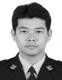 
徐州鼓楼区检察院检察长 王铁军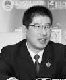 姓名性别职务电话手机备注张宗强男 610主任 0516-86994606 13905223000 汪颖 男 610副主任 0516-86334604 13852060916 多次参与具体迫害罗少恒 610副主任 13905222296 刘兆和 男 610成员 13813275118 陈强 男 610成员 0516-86288578 13705221122 祁洪峻 国安办主任 0516-86629598 13852062258 杜某男 国安 0516-86994683 李强男 国安 15952271056 多次参与具体迫害